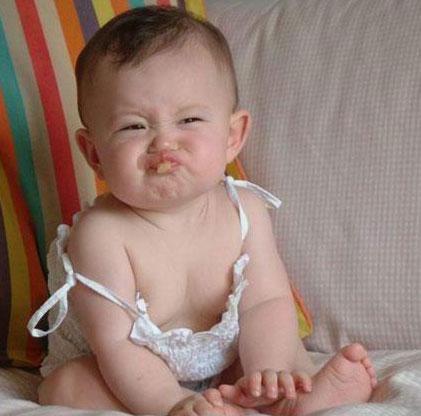 อักษร กคำอ่านความหมายกชกดดอกบัวกชกรกด - ชะ - กอนกระพุ่มไหว้ ทำอัญชลีกชพรกด - ชะ - พอนดอกบัวประเสริฐ ประเสริฐดุจดอกบัวกชพรรณกด - ชะ - พันมีผิวพรรณดุจดอกบัวกชวรรณกด - ชะ - วันมีผิวพรรณเหมือนดอกบัวกชอรกด - ชะ - ออนหญิงงามดุจดอกบัวกณิกากะ - นิ - กาเล็ก ชื่อสมุนไพรชนิดหนึ่ง คนที่สองกณิศกะ - นิดรวงข้าวกณิศากะ - นิ - สารวงข้าวกมลกะ - มนบัว ดอกบัว หัวใจกมลพรกะ - มน - พอนใจประเสริฐกมลพรรณกะ - มน - พันผิวพรรณดุจดอกบัวกมลพัชรกะ - มน - พัดใจเพชรกมลพิชญ์กะ - มน - พิดใจนักปราชญ์กมลภพกะ - มน - ละ - พบผู้เกิดจากดอกบัว คือพระพรหมกมลยุพากะ - มน - ยุ - พาหญิงสาวผู้มีความงามกมลรสกะ - มน - รดน้ำใจกมลลักษณ์กะ - มน - ลักมีลักษณะงดงามดุจดอกบัวกมลวรกะ - มน - ละ - วอนประเสริฐเหมือนดอกบัวกมลวรรณกะ - มน - วันมีผิวพรรณดุจดอกบัวกมลศรีกะ - มน - สีผู้มีความสวยงามดุจดอกบัวกมลากะ - มะ - ลานางงาม ชื่อฉันทลักษณ์กมลากรกะ - มะ - ลา - กอนสระบัวกมลาวศีกะ - มะ - ลา - วะ - สีหญิงงามผู้สำรวมตนกรกชกอ - ระ - กดไหว้ การกระพุ่มมือกรกฎกอ - ระ - กดปูกรกมลกอน - กะ - มนมือบัว คือมือที่อูมอิ่มน่ารักกรชวัลกอน - ชะ - วันรุ่งเรืองด้วยรัศมี มีรัศมีรุ่งเรืองกรณ์กอนการกระทำกรณิกากอน - นิ - กาช่อฟ้ากรณิศกอ - ระ - นิดเป็นใหญ่เพระการกระทำ มีอำนาจกรรณาภรณ์กัน - นา - พอนเครื่องประดับหูกรรณิกากัน - นิ - กาดอกไม้  เครื่องประดับกรรณิการ์กัน - นิ - กาต้นไม้ยืนต้นชนิดหนึ่ง ใบคาย ดอกหอม กลีบขาว ดอกสีแสดใช้ย้อมผ้ากรรภิรมย์กัน - พิ - รมฉัตรห้าชั้นกรรวีกอน - ระ - วีรัศมีแห่งพระอาทิตย์กรวรรณกอ - ระ - วันมีผิวพรรณงดงามกรวลัยกอน - วะ - ไลกำไลมือกรวิกกะ - ระ - วิกนกการเวกกรวิกากอน - วิ - กานกการเวกกรวิชญ์กอ - ระ - วิดความรุ่งเรืองของปราชญ์กรวิภากอน - วิ - พาความงามแห่งแสงจันทร์ หรือแสงอาทิตย์กรวีร์กอ - ระ - วีกล้าหาญในการทำงาน ดอกยี่โถ ดอกพุดแดงกรองแก้วกรอง - แก้วถักทอด้วยเพชรพลอย คัดสรรอย่างละเอียดจากของมีค่าสูงส่งกรองมาสกรอง - มาดพระจันทร์ที่แสงนวลยองใยกระมลกระ - มนดอกบัว หัวใจกระแสกระ - แสน้ำหรือลม ที่ไหลหรือพัดเรื่อย เป็นแนวทางไม่ขาดสายกรัณฑากะ - รัน - ทารวงผึ้งกริชกริดหลักแหลม รู้สองด้านและเข้าถึงกริษฐากะ - ริด - ถาทำมาก สร้างสรรค์ค์ไว้มากกรุณากะ - รุ - นาความสงสารคิดจะช่วยให้พ้นทุกข์กฤชพลกริด - ชะ - พลกำลังของมีดสองคม มีพลังทะลุทะลวงกฤศกริดเล็ก บาง น้อยกฤษกรกริด - สะ - กอนสร้างเกียรติยศให้กับตัวเองกฤษฎ์กริดข้าวกล้ากฤษฎากริด - สะ - ดากระทำแล้วกฤษฎาญกริด - สะ - ดานที่ทำแล้วกฤษฎิ์กริดฉลาดกฤษณ์กริดพระกฤษณะ  ดำกฤษณพลกริด - สะ - นะ - พนกำลังของพระกฤษณะกฤษณะกริด - สะ - นะพระกฤษณะ  ดำกฤษณากริด - สะ - หนาไม้หอมกฤษณาพรกริด - สะ - นา - พอนดำสนิท  ดำดีกฤษาณภัคกริ - สา - นะ - พักชาวนาผู้มีความเจริญกฤษิกกริ - สิกชาวนากฤษิกรกริ - สิ - กอนเกษตรกรกลวัชรกน - ละ - วัดดุจดังเพชรกลิกากะ - ลิ - กาดอกไม้ตูม กำลังจะบานกวิเชษฐ์กะ - วิ - เชดกวีผู้เป็นใหญ่กวิสรากะ - วิ - สะ - ราจอมกวี ยอดผู้ฉลาดกวีพรกะ - วี - พอนมีความสามารถเกี่ยวกับกาพย์กลอนกวีวรรณกะ - วี - วันกวี  ผู้งดงามกษมกะ - สมอดทน อดโทษ แผ่นดินกษมลกะ - สะ - มนทำลายมลทินกษมากะ - สะ - มาอดทน อดโทษ แผ่นดินกษาปณ์กะ - สาบเงินตรากษิรากะ - สิ - ราน้ำนมกสิณกะ - สินทั้งหมด อุปกรณ์สำหรับเพ่งเพื่อให้เกิดสมาธิกสิณากะ - สิ - นาอุบายให้เกิดสมาธิก้องก้องดังกังวานก้องภพก้อง - พบมีชื่อเสียงก้องโลกกอบกุลกอบ - กุนตระกูลที่สามีคคีกัน, รวมตระกูลก่อฤกษ์ก่อ - เริกริเริ่มให้เกิดมีเวลา หรือคราวภาวะที่ดีกัชชลากัด - ชะ - ลาแร่พลวงกัญชพรกัน - ชะ - พอนประเสริฐดุจน้ำดอกไม้กัญชรสกัน - ชะ -รดน้ำดอกไม้กัญชลากัน - ชะ - ลาเป็นชื่อนกชนิดหนึ่งกัญญพัชรกัน - ยา - พัดหญิงสาวผู้มีค่าดุจเพชรกัญญ์วรากัน - วะ - ราหญิงสาวผู้ประเสริฐกัญญากัน - ยาสาวรุ่นกัญญาณัฐกัน - ยา - นัดหญิงสาวผู้เป็นนักปราชญ์กัญญาพัชรกัน - ยา - พัดหญิงผู้มีค่าดุจเพชรกัญญาภรณ์กัน - ยา - พอนเครื่องประดับของหญิง, หญิงงามกัญญาภัคกัน - ยา - พักหญิงสาวผู้มีศิริมงคลกัญญาวีร์กัน - ยา - วีหญิงสาวผู้กล้าหาญกัญวรากัน - วะ - ราหญิงสาวผู้ประเสริฐกัณฐมณีกัน - ถะ - มะ - นีของที่รักกัณฐาภรณ์กัน - ถา - พอนเครื่องประดับคอกัณฐิกากัน - ถิ - กาสร้อยคอกัณณิกากัน - นิ - กาช่อฟ้า,ดอกไม้กัมพลกัม - พนผ้าทอด้วยขนสัตว์กัลย์กมลกัน - กะ - มนผู้มีความสามารถเป็นหัวใจ, ใจที่สุขกัลยกรกัน - ยะ - กอนสร้างสิริมงคล สร้างความสมบูรณ์พูนสุขกัลยากัน - ละ - ยาหญิงงามกัลยาณีกัน - ละ - ยา - นีหญิงผู้มีความงามกาจพลกาด - พนมีพลังกล้าแข็งกาณฑ์กานลูกศร ลำต้นของต้นไม้ ตอนหนึ่งของหนังสือการณิกกา - ระ - นิกผู้ประกอบด้วยเหตุการัณยภาสกา - รัน - ยะ - พาดความรุ่งเรืองแห่งการงานการุณกา - รุนความกรุณากำจรกำ - จอนฟุ้งไปกำชัยกำ - ไชผู้มีชัยชนะอยู่ในตัวเองกำพรกำ - พรมีความเป็นเลิศ, มีความพิเศษอยู่ในตัวเองกำแหงกำ - แหงกล้าแข็ง  เข้มแข็ง  แข็งแรงกิ่งเพชรกิ่ง - เพ็ดเครื่องประดับที่งดงามกิ่งฟ้ากิ่ง - ฟ้าสืบทอดจากสวรรค์กิจจากิด - จาเรื่องราว, ข้อความกิจจาพรกิด - จา - พอนสิ่งที่พึงกระทำอันดีกิจพรกิด - พอนสิ่งที่พึงกระทำอันดีกิรณากิ - ระ - นารัศมีเรืองรองกุณช์กุนงาช้าง บรรณศาลากุณฑลกุน - ทนตุ้มหูกุณฑิกากุน - ทิ - กาคนโทน้ำกุลกัลยากุน - กัน - ยาหญิงสาวผู้เกิดในตระกูลดีกุลจิรากุน - จิ - รามีตระกูลอันมั่นคง ตระกูลที่ตั้งอยู่ตลอดกาลนานกุลชากุน - ละ - ชามีสกุลดีกุลปริยากุน - ปริ - ยาเป็นที่รักของสกุลวงศ์กุลพัชรกุน - ละ พัดเพชรประจำตระกูลกุลภรณ์กุน - ละ - พอนค้ำจุนวงศ์สกุลกุลยากุน - ละ - ยาสตรีเกิดในสกุลผู้ดี ผู้ดีมีสกุล สายน้ำ สภากุลิสร์กุ - ลิดผู้เป็นใหญ่ในตระกูลกุลิสรากุ - ลิด - สะ - ราผู้เป็นใหญ่ในตระกูลกุศลกุ - สนสิ่งที่ที่ชอบ, บุญกุศลพรกุ - สน - พอนชอบแต่สิ่งอันประเสริฐกุสุมกุ - สุมดอกไม้กุสุมภ์กุ - สุมดอกคำกุสุมากุ - สุ - มาดอกไม้กุสุมาลย์กุ - สุ - มานดอกไม้เก็จมณีเก็ด - มะ - นีเม็ดแก้วเลอค่า, แก้วประดับเลอค่าเกณิกาเก - นิ - กาพลับพลาที่ประทับของพระราชาเกยูรเก - ยูนสร้อยอ่อน, สายสร้อย, ทองต้นแขน, กำไลเกริกเกริกกึกก้อง, ดังสนั่น, เลืองลือ. ยิ่งเกรียงเกรียงใหญ่, ยิ่ง, เข้มแข็งเกรียงไกรเกรียง - ไกรผู้กล้าที่ยิ่งยงเกรียงชัยเกรียง - ไชชัยชนะที่ยิ่งใหญ่เกรียงวุฒิเกรียง - วุดผู้เจริญยิ่งเกวลีเก - วะ - ลีมีความรู้พิเศษ มีความรู้อย่างสูงสุดเกศราภรณ์เกด - สะ - รา - พอนเครื่องประดับผมเกศิณีเก - สิ - นีนางผู้มีผมงามเกษมศรีกะ - เสม - สีผู้มีความปลอดภัยเป็นมิ่งขวัญเกสรเก - สอนส่วนในของดอกไม้เกสราเกด - สะ - ราเกสรดอกไม้เกสรีเก - สะ - รีสิงโต, ราชสีห์โกมลโก - มนดอกบัวโกเมศโก - เมดดอกบัวโกศลโก - สนฉลาดโกศัลย์โก - ลันความฉลาดโกสุมโก - สุมดอกไม้ไกรฤกษ์ไกร - เริกระยะเวลาที่ยิ่งใหญ่ไกรเลิศไกร - เลิดเยี่ยมมากไกรวิชญ์ไกร - วิดนักปราชญ์ผู้เก่งกล้าไกรวีไกร - ระ - วีดอกบัวไกรวุฒิไกร - วุดผู้มีความเจริญมากไกรศรไกร - สอนสิงโตไกรศรีไกร - สีผู้มีศักดิ์ศรี, ผู้ยิ่งด้วยสิริ, สิงโตไกรสรไกร - สอนสิงโตไกรสรีไกร - สีสิงโตอักษร ขคำอ่านความหมายขจรขะ - จอนฟุ้งไปขจรลาภขะ - จอน - ลาบรุ่งเรืองไปด้วยโชคขจีขะ - จีงามสดใสขจีพรขะ - จี - พอนผู้ประเสริฐงามขจีพรรณขะ - จี - พันผู้มีผิวน่าแลมองขจีวรรณขะ - จี - วันผู้มีผิวแลน่ามองขรรค์ชัยขัน - ไชชนะด้วยขรรค์ขวัญแก้วขวัน - แก้วมีจิตมีวิญญาณเป็นมิ่งมงคลคุณค่าสูงขวัญจิราขวัน - จิ - รามีมิ่งขวัญตลอดกาลนานขวัญใจขวัน - ใจยอดดวงใจ, หญิงสุดที่รักขวัญชัยขวัน - ไชชนะด้วยความดีขวัญพรขวัน - พอนมิ่งขวัญประเสริฐขัชพรขัด - ชะ - พอนของควรเคี้ยวอันประเสริฐ อาหารอันประเสริฐเขมเขมความเกษมเขมจิราเขม - จิ - รามีความปลอดภัยตลอดกาลนานเขมรุจิเข - มะ - รุ - จิชอบความปลอดภัยเขมิกาเข - มิ - กามีความเกษมสันต์เขมิสราเข - มิด - สะ - รายอดแห่งความปลอดภัยอักษร คคำอ่านความหมายคณพรคะ - นะ - พอนมีพรรคพวกดีคณพศคะ - นะ - พดมีอำนาจในหมู่คณะคณพิชญ์คะ - นะ - พิดรู้เรื่องหมู่, รู้เรื่องคณะคณภรณ์คะ - นะ - พอนบำรุงคณะ ดูแลหมู่คณะคณิฏฐาคะ - นิด - ถายืนหยัดได้ด้วยคณะคณิศรคะ - นิด - สอนผู้เป็นใหญ่กว่าหมู่คนทั้งหลายคณิสสรคะ - นิด - สอนเป็นใหญ่กว่าคนทั้งหลายคมกริชคม - กริดคมของกริช อาวุธชนิดหนึ่งคมกฤชคม - กริดคมของกริช, อาวุธชนิดหนึ่งคมคายคม - คายฉลาด, ไหวพริบ, ทันคนคมชาญคม - ชานฉลาดเฉียบแหลมคมศรคม - สอนลูกศรที่แหลมคมคมสรคม - สอนลูกศรที่แหลมคมครองพรครอง - พอนคงความดีไว้ตลอดไปครองภพครอง - พบผู้เป็นใหญ่ในแผ่นดินครองยศครอง - ยดรักษาตำแหน่งไว้ครองลาภครอง - ลาบมีโชควาสนาอยู่เนือง ๆครองสุขครอง - สุกดำเนินอยู่(ด้วยกัน)อย่างมีความสุขคริษฐ์คะ - ริดผู้ที่น่าบูชาที่สุดคริษฐาคะ - ริด - ถาผู้ที่น่าบูชาที่สุดคารมคา - รมพูดแหลมคมคีรีคี - รีภูเขาคุณัชญ์คุ - นัดผู้รู้คุณธรรม ผู้รู้ความดีคุณัญญาคุ - นัน - ยาผู้รู้คุณธรรม ผู้รู้ความดีคุณากรคุ - นา - กอนบ่อเกิดแห่งความดีคุ้มแก้วคุ้ม - แก้วอยู่ในที่อุดมสมบูรณ์คุ้มขวัญคุ้ม - ขวันคุ้มครองป้องกันด้วยความดีเครือมาศเครือ - มาดเถาทองเครือวัลย์เครือ - วันเถาวัลย์, สืบสายเจริญอุดมสมบูรณ์อักษร จคำอ่านความหมายจงกลจง - กนบัว, บัวสายจงกลณีจง - กน - นีดอกบัวจงรักจง - รักคงความรู้สึกดี ๆ ไว้จงรักษ์จง - รักให้รักษาไว้จงสุขจง - สุกให้มีความสุขจรณ์จอนความประพฤติดีจรณบูรณ์จะ - ระ - นะ - บูนถึงพร้อมด้วยความประพฤติจรณะจะ - ระ - นะความประพฤติจรณาจะ - ระ - นาดำเนินไปข้างหน้า ความประพฤติจรรยพรจัน - ยะ - พอนมีความประพฤติดี ประเสริฐจรรย์อมลจัน - อะ - มนผู้มีความประพฤติดีไม่มีที่ติจรรยาจัน - ยาความประพฤติ, กริยาที่ควรประพฤติในหมู่คณะจรรยาภรณ์จัน - ยา - พอนเครื่องประดับที่สวยงามจรสจะ - รดแจ่มแจ้ง, รุ่งเรือง, สว่างจรัญพรจะ - รัน - ยะ - พอน, จะ - รัน - พอนมีความประพฤติประเสริฐจรัลจะ - รันเที่ยวป่าจรัลรมย์จะ - รัน - รมเที่ยวป่าอย่างมีความสุขจรัสจะ - หรัดแจ่มแจ้ง, รุ่งเรือง, สว่างจรัสกรจะ - หรัด - กอน, จะ - หรัด - กอนแสงสว่างจ้าจรัสพงศ์จะ - หรัด - พงตระกูลที่รุ่งเรืองจรัสพรจะ - หรัด - พอนรุ่งเรืองด้วยความดีจรัสพรรณจะ - หรัด - พันมีผิวพรรณสดใสจรัสรวีจะ - หรัด - ระ - วีสว่างไสวดุจพระอาทิตย์ รุ่งเรืองดุจพระอาทิตย์จรัสวรรณจะ - หรัด - วันชนชั้นที่เจริญรุ่งเรืองจรัสศรีจะ - หรัด - สีผุดผ่องจริญญาจะ - ริน - ยามีความรู้เรื่องการเดินทางจริยาจะ - ริ - ยากริยาเพียบพร้อมจริยาพรจะ - ริ - ยา - พอนความประพฤติดีจรีภรณ์จะ - รี - พอนการปกป้องด้วยหอกจรีย์จะ - รีความประพฤติ, กริยาที่ควรประพฤติจรุงจะ - รุงชักชวน, ยั่วใจจรูญจะ - รูนรุ่งเรือง, งดงามจรูญพรรณจะ - รูน - พันผิวพรรณงามจรูญพันธุ์จะ - รูน - พันมีความผูกพันที่ดีงามจรูญวรรณจะ - รูน - วันชนชั้นที่รุ่งเรืองจรูญศรีจะ - รูน - สีผู้รุ่งเรืองด้วยสิริมงคลจเรจะ - เรผู้เร่งรีบ, ผู้ตรวจ, ผู้ดูแลจอมแก้วจอม - แก้วผู้เป็นที่รักหวงแหนอย่างยิ่งจอมขวัญจอม - ขวันผู้เป็นมิ่งขวัญอย่างยอดเยี่ยมจอมใจจอม - ใจยอดดวงใจจักรกฤชจัก - กริดอาวุธของแว่นแคว้นจักรกฤษณ์จัก - กริดพระนารายณ์ทรงจักรจักรชัยจัก - ไชจักรแห่งชัยชนะจักรพงศ์จัก - กระ - พงผู้เป็นเผ่าพันธุ์ของแว่นแคว้นจักรพลจัก - กระ - พนกำลังของแว่นแคว้นจักรภพจัก - กะ - พบประเทศที่รวมกลุ่มกันจักษณาจัก - สะ - นาการพูดจารวีจา - ระ - วีผู้งดงามจาริณีจา - ริ - นีผู้ประพฤติจารีย์จา - รีผู้มีความประพฤติที่ดีจารุกรจา - รุ - กอนรัศมีงาม รัศมีดั่งทองจารุกัญญ์จา - รุ - กันหญิงสาว (งาม) ดังหนึ่งทองจารุณีจา - รุ - นีสาวรุ่นที่มีความน่ารักจารุพิชญ์จา - รุ - พิดนักปราชญ์ผู้สง่างามจารุพิชญาจา - รุ - พิด - ชะ - ยานักปราชญ์ผู้งดงามจารุภาจา - รุ - พารัศมีงาม ผู้มีความงามผุดผ่องจารุวรรณจา - รุ - วันผิวพรรณดุจทองคำจำรัสจำ - หรัดรุ่งเรือง, แจ่มแจ้งจำรูญจำ - รูนรุ่งเรือง, งามจำรูญศรีจำ - รูน - สีผุดผ่องจำเริญจำ - เรินเติบโต, งอกงามจิณณ์จินประพฤติดีแล้วจิณณะจิน - นะประพฤติแล้วจิณณาจิน - นาประพฤติแล้วจิณห์วราจิน - วะ - รามีเครื่องหมายหรือสัญญลักษณ์อันประเสริฐจิรกรจิ - ระ - กอนกระทำตลอดกาลนานจิรชยาจิ - ระ - ชะ - ยามีชัยนานจิรชีพจิ - ระ - ชีบมีชีวิตนาน อายุยืนจิรฐาจิ - ระ - ถาฐานะที่มั่นคงจิรณัฐจิ - ระ - นัดผู้มีความรู้ตลอดกาลนานจิรพัสจิ - ระ - พัดมีอายุยืนนานจิรภาจิ - ระ - พาผู้มีแสงสว่างนาน, รุ่งเรืองนานจิรภาสจิ - ระ - พาดรุ่งเรืองนาน รุ่งโรจน์ตลอดจิรภิญญาจิ - ระ - พิน - ยาความรู้ยั่งยืนจิรเวชจิ - ระ - เวดหมอที่ยั่งยืนจิรัจฌาจิ - รัด - ชากิริยาดีตลอดกาลจิรัชญาจิ - รัด - ชะ - ยาผู้รู้นาน ฉลาดนานจิรัชยาจิ - รัด - ชะ - ยามีชัยชนะตลอดกาลนานจิรัญญาจิ - รัน - ยาผู้มีความรู้ตลอดกาลนาน, รู้ยาวนานจิรัฎฐ์จิ - รัดดำรงมั่น อยู่นานจิรัศยาจิ - รัด - สะ - ยาอยู่นานจิรัสย์จิ - รัดตลอดกาลนาน หรือนิรันดรจิรัสยาจิ - รัด - สะ - ยาตลอดกาลนาน นิรันดรจิราพัชรจิ - รา - พัดยั่งยืนดุจเพชรจิราภาจิ - รา - พารุ่งเรืองนานจิรายุจิ - รา - ยุมีอายุยืนจิรายุศจิ - รา - ยุดอายุยืนจิลาวัลย์จิ - ลา - วันประดับด้วยเถาวัลย์จีรณะจี - ระ - นะประพฤติแล้วจีรณาจี - ระ - นาประพฤติแล้ว ผู้คงแก่เรียนจีรพรจี - ระ - พอนประเสริฐนานจีรพรรณจี - ระ - พันผู้สวยนานจีรวรรณจี - ระ - วันผู้สวยนานจีราภาจี - รา - พาแสงสว่างตลอดกาลจีริกาจี - ริ - กาการประกาศจุฑาจุ - ทาจุก, ที่สูงสุดของศีรษะจุฑากรณ์จุ - ทา - กอนพิธีไหว้จุกเด็กจุฑาภรณ์จุ - ทา - พอนเครื่องประดับจุกจุฑามณีจุ - ทา - มะ - นีปิ่น,มวยผมของพระพุทธเจ้าจุฑามาศจุ - ทา - มาดเครื่องประดับจุฑามาสจุ - ทา - มาดปิ่นทองจุมพลจุม - พนผู้เป็นใหญ่จุรีจุ - รีมีด, หอก, ดาบจุรีพรจุ - รี - พอนคำแสดงความปรารถนาดีที่เฉียบแหลมจุไรวรรณจุ - ไร - วันมีไรผมงาม, มีไรจุกงามจุลพงศ์จุน - ละ - พงตระกูลเล็กจุฬาลักษณ์จุ - รา - ลักมีลักษณะเลิศ,โฉมงามเจริญศรีจะ - เริน - สีเจริญด้วยมงคลเจษฎาเจด - สะ - ดาผู้เป็นใหญ่ที่สุด,ผู้เจริญที่สุดเจษฎากรเจด - สะ - ดา - กอนผู้มีความตั้งใจที่ดีเจษฎาภรณ์เจด - สะ - ดา - พอนผู้มีเครื่องประดับที่มีค่าเจิมขวัญเจิม - ขวันเพิ่มความเป็นสิริมงคลแจ่มใสแจ่ม - ใสปลอดโปร่ง, ไม่มัวหมองอักษร ฉคำอ่านความหมายฉลองรัฐฉะ - หลอง - รัดฉลองประเทศเฉลิมวงศ์ฉะ - เหลิม - วงยินดีปรีดาในสายตระกูลฉัฏฐมีฉัด - ถะ - มีดิถี ๖ เกิดขึ้นหรือแรม ๖ ค่ำโฉมเฉลาโฉม - ฉะ - เหลางดงาม เกลี้ยงเกลาโฉมฉายโฉม - ฉายรูปงามสดใสไฉไลไฉ - ไลงามอักษร ชคำอ่านความหมายชญาภาชะ - ยา - พาผู้มีราศีแห่งชัยชนะชฎาพรชะ - ดา - พอนมงกุฎอันงดงามชฎาพรรณชะ - ดา - พันมงกุฎอันงดงามชฎาภรณ์ชะ - ดา - พอนเครื่องประดับมวยผมชฎายุชะ - ดา - ยุลูกแห่งครุฑชมชาญชม - ชานรื่นเริงชไมพรชะ - ไม - พอนประเสริฐทั้งร่างกายและจิตใจชยณัฐชะ - ยะ - นัดชัยชนะของนักปราชญ์ชยพลชะ - ยะ - พนมีพลังคือชัยชนะชยรพชะ - ยะ - รบเสียงร้อยด้วยชัยชนะ เสียงแห่งชัยชนะชยังกูรชะ - ยัง - กูนหน่อเนื้อเชื้อไขแห่งชัยชนะชยากรชะ - ยา - กอนบ่อเกิดแห่งชัยชนะชยางกูรชะ - ยาง - กูนหน่อเนื้อเชื้อไขแห่งชัยชนะชยาภรณ์ชะ - ยา - พอนมีชัยชนะเป็นเครื่องประดับชยาภาชะ - ยา - พาผู้มีราศีแห่งชัยชนะชยามรชะ - ยา - มอนมีชัยชนะไม่ตาย มีชัยชนะอันประเสริฐชยิสราชะ - ยิด - สะ - รามีชัยชนะอันยิ่งใหญ่ ยิ่งใหญ่ด้วยชัยชนะชเยศชะ - เยดผู้เป็นใหญ่ด้วยชัยชนะ จอมผู้พิชิตชเยสชะ - เยดผู้เป็นใหญ่ด้วยชัยชนะชรัมพรชะ - รัม - พอนน้ำและฟ้าชลกรชน - ละ - กอนเมฆหรือมหาสมุทรชลัชชะ - ลัดเกิดในน้ำ หมายถึงปลาหรือดอกบัวชลัมพลชะ - ลัม - พนลำธารชลากรชะ - ลา - กอนน้ำพุชลาคมชะ - ลา - คมฝนชลาศัยชะ - ลา - ไสทะเลชวกรชะ - วะ - กอนผู้สร้างเชาวน์ ผู้มีเชาวน์ชวัลชะ - วันส่องแสง รุ่งเรืองชวัลกรชะ - วัน - กอนผู้สร้างเชาวน์ ผู้มีเชาวน์ชวัลลักษณ์ชะ - วัน - ลักมีลักษณะอันรุ่งเรือง มีลักษณะงดงามชวารีชะ - วา - รีเอื้อเฟื้อเผื่อแผ่เร็วชวิศชะ - วิดเจ้าแห่งเชาวน์ปัญญา ผู้ที่มีไหวพริบเป็นยอดชวิศาชะ - วิ - สาเจ้าแห่งเชาวน์ปัญญาช้องมาศช้อง - มาดมวยผมทองคำช้องมาสช้อง - มาดพระจันทร์เป็นมวยผมชัชชัยชัด - ไชชัยชนะของนักรบชัชฎาพรชัด - ชะ - ดา - พอนชฎาอันเลิศชัชพงศ์ชัด - ชะ - พงเชื้อสายนักรบชัชพรชัด - ชะ - พอนนักรบผู้ประเสริฐชัชพลชัด - ชะ - พนกำลังแห่งนักรบชัชพิมุขชัด - พิ - มุกนักรบผู้เป็นหัวหน้า หัวหน้านักรบชัชพิสิฐชัด - พิ - สิดนักรบพิเศษชัชลีชัด - ชะ - ลีนักรบชัชวาลย์ชัด - ชะ - วานรุ่งเรืองชัญญาชัน - ยาผู้ประเสริฐ ผู้รู้ชัพวิชญ์ชับ - พะ - วิดมีความรู้ฉับไวชัยณรงค์ไช - นะ - รงนักรบผู้มีชัยชนะชัยพรไช - ยะ - พอนชัยชนะที่ดีงามชัยมงคลไช - ยะ - มง - คนมงคลของผู้ชนะชัยยศไช - ยดมีชัยชนะและยศชัยวิชญ์ไช - ยะ - วิดชัยชนะของนักปราชญ์ชัยวุฒิไช - ยะ - วุดเจริญด้วยชัยชนะชัยศิริไช - สิ - หริความสง่าผ่าเผยด้วยชัยชนะชาครชา - คอนผู้ตื่นเสมอ ผู้เพียรพยามชาคริยาชา - คริ - ยาความเพียร ความตื่นตัวอยู่ตลอดเวลาชาครีย์ชา - คะ - รีความเพียรชาญชัยชาน - ชัยผู้มีชัยชนะที่ชำนาญชาญณรงค์ชาน - นะ - รงนักรบผู้ชำนาญชามาชา - มาลูกสาวชาลิสาชา - ลิ - สาเป็นใหญ่ด้วยความรุ่งเรืองชิษณุชาชิด - สะ - นุ - ชาเกิดจากผู้ชนะชิษณุพงศ์ชิด - สะ - นุ - พงเผ่าพันธุ์ของผู้ชนะชีวาพรชี - วา - พอนมีชีวิตอันประเสริฐชีวาภรชี - วา - พอนดำรงชีวิตเชิญขวัญเชิน - ขวันผู้มีสิริมงคลอยู่กับตัวไชยพศไช - ยะ - พตผู้มีอำนาจอันประเสริฐไชยภพไช - ยะ - พบผู้มีพบอันประเสริฐอักษร ญคำอ่านความหมายญาณกรยา - นะ - กอนผู้สร้างความรู้, รุ่งเรืองด้วยความรู้ญาณวุฒิยา - นะ - วุดเจริญด้วยความรู้ญาณศรณ์ยา - นะ - สอนมีความรู้เป็นที่พึ่งญาณสิริยา - นะ - สิ - หริมีมิ่งขวัญคือความรู้ญาณัจฉรายา - นัด - ฉะ - รามีความรู้ดุจนางฟ้าญาณัชยา - นัดเกิดมาเพื่อความรู้ญาณัฐยา - นัดเกิดมาเพื่อเป็นปราชญ์ญาณากรยา - นา - กอนบ่อเกิดแห่งความรักญาณิศายา - นิ - สาเป็นใหญ่ด้วยความรู้ญาณียา - นีผู้มีความรู้อักษร ฐคำอ่านความหมายฐากูรถา - กูนที่เคารพ, ผู้น่าเลื่อมใสฐาปกรณ์ถา - ปะ - กอนตำรา, ที่คงทนฐิรญาถิ - ระ - ยามีความรู้ยั่งยืนอักษร ฑคำอ่านความหมายฑิมพิกาทิม - พิ - กาไพลน้ำ ฟองน้ำฑุลิกาทุ - ลิ - กานกกางเขนอักษร ณคำอ่านความหมายณฐพงศ์นะ - ถะ - พงเชื้อสายของนักปราชญ์ณฐพรนะ - ถะ - พอนนักปราชญ์ผู้ประเสริฐณพิชญ์นะ - พิดนักปราชญ์ณรงค์นะ - รงการรบณรงค์กรนะ - รง - กอนผู้ทำการรบณรงค์ชัยนะ - รง - ไชชัยชนะในการรบณรงค์ฤทธิ์นะ - รง - ริดมีฤทธิ์ในการรบณัจฉรียานัด - ฉะ - รี - ยาผู้มีความรู้เป็นอัศจรรย์ณัชนัดเกิดมาเพื่อความรู้ ผู้ให้เกิดความรู้ณัชชานัด - ชาเกิดเพื่อความรู้ ยังความรู้ให้เกิดณัชพลนัด - ชะ - พนมีพลังของนักปราชญ์ณัฏฐ์นัดผู้ตั้งอยู่ในความรู้ นักปราชญ์ณัฏฐ์ชญานัด - ชะ - ยาความรู้ที่เกิดจากปราชญ์ณัฏฐชัยนัด - ถะ - ไชความชนะของนักปราชญ์ณัฏฐณิชานัด - ถะ - นิ - ชาฉลาดและบริสุทธิ์ณัฏฐพรนัด - ถะ - พอนนักปราชญ์ผู้ประเสริฐณัฏฐพรรณนัด - ถะ - พันผิวพรรณของนักปราชญ์ณัฏฐพลนัด - ถะ - พนพลังของนักปราชญ์ณัฏฐวรรณนัด - ถะ - วันผิวพรรณของนักปราชญ์ณัฏฐวีนัด - ถะ - วีผู้มีความฉลาดณัฏฐานัด - ถานักปราชญ์ณัฏฐากรนัด - ถา - กอนบ่อเกิดแห่งปัญญาณัฏฐิกานัด - ถิ - กาผู้ประกอบด้วยความฉลาดณัฐนัดผู้ตั้งอยู่ในความรู้ นักปราชญ์ณัฐกมลนัด - กะ - มนนักปราชญ์ผู้บริสุทธิ์ดุจดอกบัวณัฐกรณ์นัด - ถะ - กอนนักปราชญ์, ผู้ฉลาดณัฐกุลนัด - ถะ - กุนตระกูลนักปราชญ์ณัฐจรีนัด - จะ - รีติดตามนักปราชญ์ณัฐชยานัด - ชะ - ยาชัยชนะของนักปราชญ์ณัฐชานัด - ถะ - ชาผู้เกิดจากนักปราชญ์ณัฐฐานัด - ถาผู้มีความรู้, นักปราชญ์ณัฐฐาพรนัด - ถา - พอนนักปราชญ์, ผู้ประเสริฐณัฐณิชานัด - นิ - ชาฉลาดและบริสุทธิ์ณัฐปคัลภ์นัด - ปะ - คันปราชญ์ผู้องอาจณัฐพงศ์นัด - ถะ - พงตระกูลที่มีความรู้ดีณัฐพรนัด - ถะ - พอนนักปราชญ์ผู้ประเสริฐณัฐพลนัด - ถะ - พนพลังแห่งนักปราชญ์ณัฐพัชร์นัด - ถะ - พัดมีความรู้ดุจเพชรณัฐภาสนัด - ถะ - พาดความรุ่งเรืองของนักปราชญ์ณัฐภูมินัด - ถะ - พูมนักปราชญ์ผู้มีความสง่าณัฐยมลนัด - ยะ - มนคู่แห่งนักปราชญ์, คู่ผู้ฉลาดณัฐยศนัด - ถะ - ยดนักปราชฐ์ผู้มีชื่อเสียงณัฐรณนัด - ถะ - รนการรบของนักปราชญ์ณัฐรมย์นัด - ถะ - รมเป็นที่รื่นรมของนักปราชญ์ณัฐรัชนัด - ถะ - รัดสมบัติของนักปราชญ์ณัฐฤกษ์นัด - ถะ - เริกเวลาที่ดีของนักปราชญ์ณัฐวรนัด - ถะ - วอนนักปราชญ์ผู้ประเสริฐณัฐวรรณนัด - ถะ - วันชั้นของนักปราชญ์ณัฐวรานัด - วะ - รานักปราชญ์ผู้ประเสริฐณัฐวลัญช์นัด - วะ - ลันเครื่องหมายของปราชญ์, ลักษณะของปราชญ์ณัฐวศานัด - วะ - สาหญิงสาวผู้เป็นนักปราชญ์ณัฐวิภานัด - วิ - พาผู้มีความรู้เป็นแสงสว่างณัฐวิมลนัด - ถะ - วิ - มนนักปราชญ์ผู้ปราศจากมลทินณัฐวุฒินัด - ถะ - วุดผู้เจริญด้วยความรู้ณัฐเศรษฐนัด - ถะ - เสดนักปราชญ์ผู้ร่ำรวยณัฐสมนัด - ถะ - สมเสมอด้วยนักปราชญ์ สมกับนักปราชญ์ณัฐสุรางค์นัด - สุ - รางเทพธิดาผู้ปราดเปรื่องณิชนิดสะอาด บริสุทธิ์ณิชกมลนิด - กะ - มนลูกนักปราชญ์ณิชกุลนิด - ชะ - กุนตระกูลที่บริสุทธิ์ณิชชยานิด - ชะ - ยาชัยชนะที่บริสุทธิ์ณิชานิ - ชาสะอาด บริสุทธิ์ณิชากรนิ - ชา - กอนบ่อเกิดแห่งสิ่งบริสุทธิ์ณิชาบูลนิ - ชา - บูนมีความบริสุทธิ์ไพศาล บริสุทธิ์มากณิชารีย์นิ - ชา - รีบริสุทธิ์และประเสริฐอักษร บคำอ่านความหมายบงกชบง - กดดอกบัวบงกชเพชรบง - กด - เพ็ดดอกบัวที่งดงามและมีค่าบรรณกรบัน - นะ - กอนผู้ทำหนังสือบรรณวัชรบัน - นะ - วัดเพชรคือหนังสือบรรณวิชญ์บัน - นะ - วัดฉลาดในเรื่องหนังสือบรรณสรณ์บัน - นะ - สอนมีที่พึ่งคือหนังสือ มีความรู้เป็นที่พึ่งบรรณสรณ์บัน - นะ - สอนมีที่พึ่งคือหนังสือ มีความรู้เป็นที่พึ่งบรรยงก์บัน - ยงที่นอนบริณัยบอ - ริ - ไนการแต่งงานบวรชัยบะ - วอน - ไชชัยชนะที่ล้ำเลิศบวรพลบอ - วอน - พนกำลังเลิศล้ำบวรภัคบอ - วอน - พักความเจริญอันประเสริฐบวรรัชบอ - วอน - รัดสมบัติอันประเสริฐบวรลักษณ์บอ - วอน - ลักมีลักษณะอันประเสริฐบวรวิชญ์บอ - วอน - วิดผู้ฉลาดล้ำเลิศบังอรบัง - ออนผู้หญิงบังอรศรีบัง - ออน - สีหญิงผู้เป็นมิ่งขวัญบังอรสิริบัง - ออน - สิ - หริหญิงผู้เป็นมิ่งขวัญบัณฑรบัน - ทอนขาวงามบัลยงก์บัน - ยงที่นอนบัลลพบัน - ลบแผ่ไพศาล กิ่งไม้ หน่อไม้บุญญาพรบุน - ยา - พอนมีบุญเป็นพรบุญญิสาบุน - ยิ - สายิ่งใหญ่ด้วยบุญบุญศิริบุน - สิ - หริมีบุญนำมาซึ่งความเป็นมงคลบุญสิริบุน - สิ - หริมีบุญนำมาซึ่งความเป็นมงคลบุณฑราบุน - ดะ - ราอ้อยแดง รอยเจิมบุณฑริกาบุน - ทะ - ริ - กาดอกบัวขาวบุณฑรีก์บุน - ดะ - รีบัวขาวบุณยกรบุน - ยะ - กอนสร้งคุณความดี สร้างบุญกุศลบุณยพรบุน - ยะ - พอนประเสริฐด้วยความดีบุณยภูบุน - ยะ - พูชื่อสถานที่ศักดิ์สิทธิ์บุณยวีร์บุน - ยะ - วีดีและกล้าหาญบุณยอรบุน - ยะ - ออนสตรีผู้มีบุญ สตรีผู้บริสุทธิ์บุณยาพรบุน - ยา - พอนดีและประเสริฐ ประเสริฐด้วยความดีบุปผาบุบ - ผาดอกไม้บุพกรบุบ - พะ - กอนกระทำก่อน สร้างสรรค์บุรพรบุ - ระ - พอนผู้ประเสริฐในบ้านเมืองบุรพลบุ - ระ - พนมีกำลังเข้มแข็ง หรือเป็นกำลังแห่งบ้านเมืองบุรัสกรบุ - รัด - สะ - กอนริเริ่ม ทำสำเร็จก่อนคนอื่นบุริศร์บุ - ริดเจ้าเมือง ผู้เป็นใหญ่ในบ้านเมืองบุลพรบุ - ละ - พอนมีพรมาก มากไปด้วยความประเสริฐบุลภรณ์บุ - ละ - พอนมีรายได้มากบุลวัชรบุ - ละ - วัดมีเพชรมากบุษกรบุด - สะ - กอนดอกบัวบุษกลบุด - สะ - กนดียิ่ง วิเศษยิ่งบุษราคัมบุด - สะ - รา - คำพลอยสีเหลืองบูรณ์พิภพบูน - พิ - พบมีสมบัติมาก เต็มไปด้วยสมบัติบูรณิมาบู - ระ - นิ - มาเพ็ญเต็มดวงบูรณีบู - ระ - นีเต็มเปี่ยม ไม่บกพร่องเบญจพรเบน - จะ - พอนพร 5 ประการเบญจภรณ์เบน - จะ - พอนการเลี้ยงดูให้มีคุณสมบัติ 5 ประการเบญจมาศเบน - จะ - มาดเดือน 5 , ดอกเบญจมาศเบญจวรรณเบน - จะ - วัน5 สี, 5 ชนิดเบญจาเบน - จาห้าเบญจาภาเบน - จา - พารุ่งเรืองด้วยคุณสมบัติ 5 ประการเบญญาเบน - ยาฉลาดเบญญาพรเบน - ยา - พอนฉลาดด้วยความดีเบญญาภาเบน - ยา - พารุ่งเรืองด้วยปัญญาอักษร ปคำอ่านความหมายปกเกศปก - เกดคุ้มครองปกรณ์ปะ - กอนคัมภีร์ปคุณาปะ - คุ - นาผู้เชี่ยวชาญปฏิคมปะ - ติ - คมผู้ตอนรับ,ผู้ดูแลต้อนรับปฏิญญาปะ - ติน - ยาการให้คำมั่นสัญญาปฏิพลปะ - ติ - พนผู้มีความสามารถปฏิภาณปะ - ติ - พานไหวพริบดีปฐมพรปะ - ถม - พอนพรที่หนึ่ง ผู้ประเสริฐคนแรก พรอันแรกปฐมฤกษ์ปะ - ถม - มะ - เริกเวลาที่ดีซึ่งเหมาะเป็นชัยมงคลปฐมาปะ - ถะ - มาที่หนึ่งปณชัยปะ - นะ - ไชชัยชนะในการค้าขายปณยาปะ - นะ - ยาสิ่งพึงซื้อขาย สินค้า กำไรปณัฏฎาปะ - นัด - ดานักปราชญ์ปณาลีปะ - นา - ลีสายน้ำปณิฏฐาปะ - นิด - ถานักปราชญ์ปพิชญาปะ - พิด - ชะ - ยาผู้รู้แจ้งปภพปะ - พบเค้าเดิม ต้นเหตุ ผู้นำปภังกรปะ - พัง - กอนผู้สร้างรัศมี ผู้รุ่งเรืองปภัสชลปะ - พัด - ชนน้ำบริสุทธิ์ปภัสสรปะ - พัด - สอนแสงสว่างปภาณปะ - พานพูดเก่งปภาวิชญ์ปะ - พา - วิดความรุ่งเรืองของนักปราชญ์ปภาวีปะ - พา - วีผู้มีอำนาจปรพลปะ - ระ - พนกำลังของผู้อื่นปรภาว์ปะ - ระ - พาภาวะที่ประเสริฐปรมะปะ - ระ - มะยอดเยี่ยม สูงสุดปรมาภรณ์ปะ - ระ - มา - พอนอาภรณ์ชั้นเลิศปรเมศวร์ปะ - ระ - เมดผู้เป็นใหญ่, พระวิษณุปรเมษฐ์ปะ - ระ - เมดพระพรหมปรวีร์ปะ - ระ - วีผู้กล้าหาญที่ประเสริฐประกฤษฎิ์ประ - กริดปราชญ์ ผู้ฉลาดประกายแก้วประ - กาย - แก้วความแวววาวจากแก้วมีค่าประกายมาศประ - กาย - มาดเดือนสว่างประกายวัลย์ประ - กาย - วันไม้เถา, เถาวัลย์ที่เป็นแสงแวววาวประณพประ - นบชื่อพระผู้เป็นเจ้า กลองเล็กประณยาประ - นะ - ยาเสน่หา ความคุ้นเคยฉันมิตรประณัยประ - ไนเสน่หา ความคุ้นเคยฉันมิตรประณาลีประ - นา - ลีท่อน้ำ สายน้ำประไณยประ - ไนผู้ว่านอนสอนง่ายประพิณประ - พินฉลาดประพิมพรรณประ - พิม - พันมีผิวพรรณงดงามประไพพรรณประ - ไพ - พันมีผิวพรรณงดงามประภวิษณุ์ประ - พะ - วิดมีเดช มีพลังประภัสสรประ - พัด - สอนบริสุทธิ์,สี่เลื่อมพราย, แสงแพรวพราวประภัสสราประ - พัด - สะ - ราแสงแพรวพราวประภากรประ - พา - กอนผู้ทำให้สว่าง, ดวงอาทิตย์ประภาณประ - พานแสงสว่างประภาพรประ - พา - พอนแสงสว่างงดงามประภาพรรณประ - พา - พันมีผิวพรรณผุดผ่องประภาศรีประ - พา - สีผู้มีแสงสว่างและสิริมงคลประภาสิริประ - พา - สิ - หริผู้มีแสงสว่างและสิริมงคลประมณฑ์ประ - มนผ่องใสประลภย์ประ - ลบได้รับ ได้กำไรประวัณประ - วันมีหิริโอตัปปะประวีณประ - วีนนักปราชญ์ ชำนาญประวีณาประ - วี - นานำปราชญ์ ชำนาญประวีร์ประ - วีผู้กล้าหาญยิ่งปรัชญาปรัด - ยาความรู้ชั้นสูงปรัญชัยปะ - รัน - ไชผู้ชนะคนอื่นปราญชลีปราน - ชะ - ลีกระพุ่มมือไหว้ นอบน้อมถ่อมตนปราณปริยาปราน - ปริ - ยารักดังลมปราณ รักดังชีวิตปริกาปะ - ริ - กาล้อมรอบปริชญ์ปริดผู้รอบรู้ปริชญาปะ - ริด - ชะ - ยาผู้รอบรู้ปริณาห์ปะ - ริ - นากว้างขวางปริพลปะ - ริ - พนเพรียบพร้อมด้วยกำลังปริมลปะ - ริ - มนกลิ่นหอม ที่ประชุมบัณฑิตปริยกรปริ - ยะ - กอนเป็นที่รักปริยากรปริ - ยา - กอนบ่อเกิดแห่งสิ่งที่รัก มีเสน่ห์ปริยาภรณ์ปะ - ริ - ยา - พอนเครื่องประดับอันเป็นที่รักปริเยศปะ - ริ - เยดที่รักปรีชาพลปรี - ชา - พนมีกำลังความสามารถปรีณาพรรณปรี - นา - พันมีผิวพรรณผุดผ่องปรีณาภาปรี - นา - พามีรัศมีเอิบอาบ ผุดผ่องปรียาปรี - ยาที่รักปรียาภรณ์ปรี - ยา - พอนเครื่องประดับอันเป็นที่รักปรียามาศปรี - ยา - มาดเดือนอันเป็นที่รักปรุฬห์ปะ - รุนผู้งอกงาม เจริญปฤษฎิ์ปริดรัศมี สัมผัสปฤษฎีปริด - สะ - ดีรัศมี สัมผัสปฤษณาปริด - สะ - หนาคำถาม, คำที่ผูกให้แก้ปวรปะ - วอนผู้ประเสริฐปวรปรัชญ์ปะ - วอน - ปรัดนักปราชญ์ผู้ประเสริฐยิ่งปวรวรรณปะ - วอน - วันผิวพรรณประเสริฐปวราปะ - วะ - ราผู้ประเสริฐ ผู้ล้ำเลิศปวริศปะ - วะ - ริดผู้ประเสริฐและเป็นใหญ่ปวริศรปะ - วะ - ริด - สอนผู้ประเสริฐและเป็นใหญ่ปวริศาปะ - วะ - ริ - สาผู้ประเสริฐและเป็นใหญ่ปวเรศปะ - วะ - เรดผู้ประเสริฐ ยอดแห่งผู้ประเสริฐปวิชปะ - วิดผู้สร้างปวิชญาปะ - วิด - ชะ - ยานักปราชญ์ ผู้รู้ทั่วถึงปวิมลปะ - วิ - มนบริสุทธิ์อย่างยิ่งปวีณปะ - วีนฉลาด เชี่ยวชาญ ปราชญ์ผู้ฉลาดปวีณ์กรปะ - วี - กอนนักปราชญ์ผู้มีสง่าราศรีปวีณวัชปะ - วีน - วัดคำพูดของนักปราชญ์ปวีณสมรปะ - วีน - สะ - หมอนหญิงสาวผู้ฉลาดปวีณอรปะ - วีน - ออนหญิงผู้ฉลาดปวีณาปะ - วี - นาฉลาด ชำนาญปวีร์ปะ - วีผู้กล้าหาญยิ่งปวีราปะ - วี - ราผู้กล้าหาญยิ่งป้องเกียรติป้อง - เกียดรักษาเกียรติปองคุณปอง - คุนมุ่งหวังสิ่งที่ดีงามปองพลปอง - พนมุ่งหวังซึ่งความมีพลังปองภพปอง - พบปรารถนาความเจริญปองรักปอง - รักมุ่งหวังในความรักปัจจรีปัด - จะ - รีแพปัญจพลปัน - จะ - พนมีพลังห้าอย่างปัญจพาณ์ปัน - จะ - พากามเทพ เจ้าแห่งความรักปัญจมาพรปัน - จะ - มา - พอนพรทั้ง 5ปัญชิกาปัน - ชิ - กาปุยฝ้ายปัญญากรปัน - ยา - กอนบ่อเกิดแห่งปัญญา ผู้สร้างปัญญาปัญญาพรปัน - ยา - พอนมีพรคือความรู้, มีความรู้ประเสริฐปัญญาพลปัน - ยา - พนผู้มีกำลังปัญญาปัญญาภรณ์ปัน - ยา - พอนมีปัญญาเป็นเครื่องประดับปัญญาวีปัน - ยา - วีผู้มีปัญญาปัณชญาปัน - ชะ - ยาผู้รู้เกี่ยวกับทรัพย์สินปัณฑาปัน - ดาปัญญาปัณฑารีย์ปัน - ดา - รีประเสริฐด้วยปัญญาปัณฑิกาปัน - ดิ - กาผู้ฉลาดปัณณ์ปันหนังสือปัณณพรปัน - นะ - พอนประเสริฐทางหนังสือปัณณวิชญ์ปัน - นะ - วิดผู้รู้หนังสือ มีความรู้ในเรื่องหนังสือปัณณิกาปัน - นิ - กาประกอบด้วยหนังสือ นังเลงหนังสือปัณรสปัน - นะ - รดสิบห้าค่ำปาจรีย์ปา - จะ - รีอาจารย์ผู้ประเสริฐปาฏลีปา - ตะ - ลีดอกแคฝอยปาณชัยปาน - นะ - ไชชนะสิ่งมีชีวิตทั้งปวง ชนะทุกคนปาณฑราปาน - ดะ - ราผิวขาวปาณสารปา - นะ - สานกำลังว่องไวประเปรียวปาณัสม์ปา - นัดเป็นที่รักเสมอด้วยชีวิตปาณิศาปา - นิ - สาเจ้าแห่งชีวิตปาณิสราปา - นิ - สะ - ราเจ้าแห่งชีวิตปารณปา - รนความพอใจ ยินดีปารณีย์ปา - ระ - นีให้ลุถึงฝั่ง สามารถทำให้สำเร็จปารมีปา - ระ - มีบารมีปารเมศปา - ระ - เมดบารมีปารย์ปานผู้สามารถ เป็นที่น่าสนใจหรือพอใจปารวัณปา - ระ - วันเพิ่มขึ้น ขยายขึ้นปารวีปา - ระ - วีผู้มีจุดหมายปารัชปา - รัดทองปาริมาปา - ริ - มาให้ลุถึงฝั่ง สามารถทำสำเร็จปารีณาปา - รี - นาให้ลุถึงฝั่ง, สามารถทำสำเร็จปาลิกาปา - ลิ - กาผู้รักษา ผู้คุ้มครองปิฎกปิ - ดกตะกร้าบรรจุธรรม , ชื่อคัมภีร์ศาสนาปิณฑิราปิน - ดิ - ราผลทับทิมปิยปาณปิ - ยะ - ปานเป็นที่รักปานชีวิต รักดังลมปราณ รักเสมอชีวิตปิยพรปิ - ยะ - พอนเป็นที่รักยิ่ง, น่ารักและเป็นคนดีปิยพลปิ - ยะ - พนมีกำลังอันเป็นที่รักปิยภาปิ - ยะ - พาผู้มีประกายความเป็นที่รักปิยมาศปิ - ยะ - มาดเดือนแห่งความรักปิยรมย์ปิ - ยะ - รมเป็นที่รักที่รื่นรมย์ปิยลักษณ์ปิ - ยะ - ลักลักษณะแห่งความเป็นที่รักปิย์วราปิ - วะ - ราเป็นที่รักและประเสริฐปิยวลีปิ - ยะ - วะ - ลีถ้อยคำอันแสดงความรักปิยวัชปิ - ยะ - วัดมีคำพูดน่ารัก พูดดีปิยวัชร์ปิ - ยะ - วัดน่ารักดังเพชร, น่ารักและเข้มแข็งปิยะปิ - ยะเป็นที่รักปิยะพงศ์ปิ - ยะ - พงผู้มีตระกูลอันเป็นที่รักปิยะพรปิ - ยะ - พอนเป็นที่รักยิ่ง, น่ารักและเป็นคนดีปิยะพรรณปิ - ยะ - พันผู้มีผิวพรรณอันเป็นที่รักปิยะพลปิ - ยะ - พนมีกำลังอันเป็นที่รักปิยะมาศปิ - ยะ - มาดเดือนแห่งความรักปิยะวรรณปิ - ยะ - วันมีผิวพรรณงามน่ารักปิยะวัชร์ปิ - ยะ - วัดน่ารักดังเพชร, น่ารักและเข้มแข็งปิยังกูรปิ - ยัง - กูนลูกชายผู้เป็นที่รักปิยากรปิ - ยา - กอนบ่อเกิดแห่งสิ่งอันเป็นที่รัก มีผู้รักใคร่ชอบพอมากปิยาพรปิ - ยา - พอนน่ารักและเป็นคนดีปิยาพัชรปิ - ยา - พัดเป็นที่รักดังเพชรปิยาภรณ์ปิ - ยา - พอนเครื่องประดับอันเป็นที่รักปิยาอรปิ - ยา - ออนหญิงสาวผู้เป็นที่รักปิโยรสปิ - โย - รดลูกชายอันเป็นที่รักปีย์วราปี - วะ - ราเป็นที่รักอย่างประเสริฐปีวราปี - วะ - ราอ้วน สมบูรณ์ น้ำดื่มปุญชรัสมิ์ปุน - ชะ - รัดรัศมีเป็นกลุ่ม รัศมีพวยพุ่งปุญญิสาปุน - ยิ - สาผู้มีบุญยิ่งใหญ่ปุณฑราปุน - ดะ - ราอ้อยแดง รอยเจิมปุณณภพปุน - นะ - พบมีภพสมบูรณ์ปุณณภาปุน - นะ - พารัศมีอันเต็มเปี่ยมปุณณมาปุน - นะ - มาจันทร์เพ็ญปุณณวิชปุน - นะ - วิดมีความรู้เต็มเปี่ยมปุณณารมย์ปุน - นา - รมเต็มไปด้วยความรื่นรมย์ปุณณาสาปุน - นา - สาสมหมาย สมหวังปุณยภาปุน - ยะ - พาแสงแห่งความดี แสงแห่งคุณธรรมปุณยวีร์ปุน - ยะ - วีผู้ประเสริฐและกล้าหาญปุณยาพรปุน - ยา - พอนดีและประเสริฐ ประเสริฐด้วยความดีปุณิกาปุ - นิ - กามีบุญ มีคุณงามความดีปุรเชษฐ์ปุ - ระ - เชดผู้เป็นใหญ่ในเมือง เจ้าเมืองปุริมปุ - ริมหัวหน้า เป็นใหญ่ปุลพรปุ - ละ - พอนมีพรมาก มากไปด้วยความประเสริฐปุลวัชรปุ - ละ - วัดมีเพชรมากปุษยาปุด - สะ - ยาสะอาด บริสุทธิ์ปูชิกาปู - ชิ - กาผู้บูชาปูรณ์ปูนผู้เต็มเปี่ยม ผู้สมบูรณ์เปมิกาเป - มิ - กาผู้มีความรัก ผู้เป็นที่รักเปมิศาเป - มิ -สาผู้มีความรักที่ยิ่งใหญ่โปษัณโป - สันการเลี้ยงดู การอบรมไปรยาไปร - ยาผู้เป็นที่รักอักษร ผ คำอ่านความหมายผกาพรรณผะ - กา - พันดอกไม้งามผกามาศผะ - กา - มาดดอกไม้มีค่ายิ่งทองผกายแก้วผะ - กาย - แก้วประกายแวววาวของแก้วล้ำค่าผณิศวรผะ - นิ - สวนนาคราชผรัณชัยผะ - รัน - ไชมีชัยชนะไปทั่วผัลย์ศุภาผัน - สุ - พางามเหมือนดอกไม้เผชิญชัยผะ - เชิน - ไชประสบกับชัยชนะอักษร พคำอ่านความหมายพงศกรพง - สะ - กอนสร้างตระกูลวงศ์ สร้างเผ่าพันธุ์พงศ์พลพง - พนเป็นพลังของวงศ์ตระกูลพงศพัศพง - สะ - พัดเชื้อสายผู้มีอำนาจพงศ์พิชพง - พิดผู้เป็นหน่อเนื้อเชื้อไขของเผ่าพันธุ์พงศ์ภรณ์พง - พอนค้ำจุนวงศ์สกุลพงศ์ภัคพง - พักเผ่าพันธุ์ที่มีโชคดี โชคดีของวงศ์ตระกูลพงศภัคพง - สะ - พักเผ่าพันธุ์ที่มีโชคดี โชคดีของวงศ์ตระกูลพงศ์ศุลีพง - สุ - ลีเชื้อสายหรือเผ่าพันธุ์พระศิวะพงศ์สุภาพง - สุ - พาคนดีของสกุลพงษ์พิชญ์พง - พิดตระกูลนักปราชญ์พจณิชาพด - จะ - นิ - ชามีคำพูดบริสุทธิ์พชรพด - ชะ - ระเพชรพชรพลพด - ชะ - ระ - พนมีกำลังกล้าแกร่งดุจเพชรพชิราพะ - ชิ - ราเพชรพบพรพบ - พอนประสบกับสิ่งประเสริฐพมลพรพะ - มน - พอนคู่ที่ประเสริฐพรกรัณย์พอน - กะ - รันมีการกระทำอันประเสริฐ มีกิจการอันประเสริฐพรจรัสพอน - จะ - หรัดพรอันประเสริฐพรฉวีพอน - ฉะ - หวีมีผิวพรรณประเสริฐพรญาณีพอน - ยา - นีมีความรู้อันประเสริฐ มีความรู้เป็นพรพรประภาพอน - ประ - พาแสงสว่างที่ดีงามพรปวีณ์พอน - ปะ - วีนักปราชญ์ผู้ประเสริฐพรพรรณพอน - พันผู้มีผิวพรรณดีพรพิมลพอน - พิ - มนผู้ปราศจากมลทินพรภวิษย์พอน - พะ - วิดอนาคนอันประเสริฐ ผู้มีกาลข้างหน้าอันเลิศล้ำพรยมลพอน - ยะ - มนเป็นคู่ที่ประเสริฐพรรณกรพัน - นะ - กอนผู้สร้างผิวพรรณ หรือผู้มีผิวพรรณดีพรรณเชษฐ์พัน - นะ - เชดพระพรหมพรรณปพรพัน - ปะ - พอนมีผิวพรรณประเสริฐพรรณพัชรพัน - นะ - พัดสีน้ำหรือประกายเพชรพรรณภัคพัน - นะ - พักมีผิวพรรณงามพรรณรมณพัน - ระ - มนมีผิวพรรณน่ายินดีพรรณรายพัน - นะ - รายงามผุดผ่องพรรณวรพัน - นะ - วอนมีผิวพรรณประเสริฐพรรณวิภาพัน - นะ - วิ - พามีผิวพรรณงามพรรณอรพัน - ออนมีผิวพรรณงามพรรณิภาพัน - นิ - พาผุดผ่องดั่งทองคำพรรณีพัน - นีผู้มีผิวงามพรรษกรพัด - สะ - กอนสร้างฝน เมฆพรรษชลพัด - สะ - ชนน้ำฝนพรรษวุฒิพัด - สะ - วุดความรู้อันประเสริฐพรลภัสพอน - ละ - พัดมีลาภอันประเสริฐพรวลัยพอน - วะ - ไลกำไลอันประเสริฐพรสรวงพอน - สวงเป็นพรของสวรรค์พรสวรรค์พอน - สะ - หวันความสามารถพิเศษ, คุณสมบัติเด่นของคนมีมาแต่กำเนิดพรสิริพอน - สิ - หริผู้ประเสริฐและน่ารักพรหมพิริยะพรม - พิ - ริ - ยะมีความเพียรประเสริฐพร้อมพงศ์พร้อม - พงมีความเพียรประเสริฐพริมาพะ - ริ - มาประเสริฐ ดีเยี่ยมพริษฐ์พะ - ริดประเสริฐสุดพริสรพะ - ริด - สอนประเสริฐและเป็นใหญ่พฤกษ์พรึกต้นไม้พลชพะ - ลดผู้เกิดจากพลังอันศักดิ์สิทธิ์ เกิดจากอำนาจพลชาพน - ละ - ชาเกิดแต่พลังศักดิ์สิทธิ์ นางงามมีพลังพลัชพะ - ลัดเกิดจากพลังศักดิ์สิทธิ์พลัฎฐ์พะ - ลัดตั้งอยู่ในกำลัง ทรงพลังพลากรพะ - ลา - กอนบ่อเกิดแห่งกำลังพลิศพะ - ลิดจอมพลัง เจ้าแห่งพลังพลิศรพะ - ลิด - สอนยิ่งใหญ่ด้วยพลังพวงเพ็ญพวง - เพ็นเต็มพวง, เต็มช่อพศวีร์พด - สะ - วีอำนาจผู้กล้าหาญ ผู้กล้าหาญเพราะมีอำนาจพศิกาพะ - สิ - กาผู้อยู่ในอำนาจ ว่านอนสอนง่ายพสิกาพะ - สิ - กาผู้อยู่ในอำนาจ ว่านอนสอนง่ายพสิษฐ์พะ - สิดดีที่สุด ร่ำรวยที่สุดพัชยาพัด - ชะ - ยาคำพูดที่ออกไปพัชรพรพัด - ชะ - ระ - พอนประเสริฐดุจเพชรพัชรพรรณพัด - ชะ - ระ - พันงามดุจเพชรพัชรพลพัด - ชะ - ระ - พนมีพลังแข็งแกร่งดุจเพชรพัชรมัยพัด - ชะ - ระ - ไมสำเร็จด้วยเพชร ล้วนแล้วไปด้วยเพชรพัชรวลัยพัด - ชะ - ระ - วะ - ไลกำไลเพชรพัชรากรพัด - ชะ - รา - กอนบ่อเกิดแห่งเพชรพัชรางค์พัด - ชะ - รางผู้มีร่างกายกำยำแข็งแรงพัชรีพัด - ชะ - รีเพชร, ผู้ถือสายฟ้าคือ พระอินทร์พัชรียาพัด - ชะ - รี - ยาพระอินทร์พัชรีวรรณพัด - ชะ - รี - วันงามดุจเพชรพัณณีพัน - นีคำอธิบายพัลลภพัน - ลบเป็นที่รักพัลลภาพัน - ละ - พาคนโปรดพัสกรพัด - สะ - กอนผู้กระทำอำนาจ ผู้มีอำนาจพัสวีพัด - สะ - วีมีทรัพย์พาขวัญพา - ขวันนำสิริมงคลมาให้พาณิณีพา - นิ - นีนางละครพาณิภัคพา - นิ - พักมีโชคทางคำพูด พูดดีมีสิริมงคลพาณีพา - นีเจ้าแห่งวาจาพิจักขณาพิ - จัก - ขะ - นามีปัญญาเห็นประจักษ์ ผู้ฉลาดยิ่งพิจักษณ์พิ - จักมีปัญญาเห็นประจักษ์ ผู้ฉลาดยิ่งพิชชาพิด - ชาความรู้พิชชากรพิด - ชา - กอนบ่อเกิดแห่งความรู้พิชชาพรพิด - ชา - พอนมีความรู้ประเสริฐ มีความรู้เป็นพรพิชชาภาพิด - ชา - พามีความรุ่งเรืองด้วยความรู้พิชชาอรพิด - ชา - ออนหญิงสาวผู้มีความรู้พิชญ์พิดนักปราชญ์พิชญ์พงศ์พิด - พงตระกูลนักปราชญ์พิชญะพิด - ชะ - ยะนักปราชญ์พิชญาพิด - ชะ - ยานักปราชญ์พิชญาพรพิด - ชะ - ยา - พอนนักปราชญ์ผู้ประเสริฐพิชญาภัคพิด - ชะ - ยา - พักนักปราชญ์ผู้โชคดีพิชญาภาพิด - ชะ - ยา - พาแสงสว่างของนักปราชญ์พิชญาวีพิด - ชะ - ยา -วีนักปราชญ์พิชเญศพิด - ชะ - เยดจอมปราชญ์พิชยะพิด - ชะ - ยะชัยชนะพิชยาพิด - ชะ - ยาชัยชนะพิชเยศพิด - ชะ - เยดเจ้าแห่งชัยชนะพิชาชาญพิด - ชา - ชานมีความชำนาญในวิชาพิชาภพพิ - ชา - พบโลกแห่งความรู้หรือมีความรู้พิชามญชุ์พิ - ชา - มนผู้งดงามด้วยความรู้พิเชษฐพิ - เชดประเสริฐที่สุดพิณพรพิน - พอนพิณที่ไพเราะพิพรรษพรพิ - พัด - พอนความเจริญอันประเสริฐพิภัชพิ - พัดการแจก แบ่ง (เป็นเครื่องหมายความเอื้อเฟื้อ)พิมพ์พิมรูปร่าง แม่แบบพิมพ์ผกาพิม - ผะ - กาดอกไม้ที่เป็นแม่แบบ, ผู้มีรูปร่างงามพิมพ์พจีพิม - พะ - จีมีคำพูดเป็นแบบอย่าง พูดดีพิมพ์พรพิม - พอนแม่แบบที่ดีพิมพ์พรรณพิม - พันมีรูปร่างงดงามพิมพ์พิกาพิม - พิ - กาพระจันทร์ทรงกลด อาทิตย์ทรงกลด มีรูปร่างงามพิมพ์พิศาพิม - พิ - สาเจ้าแห่งความงาม ผู้มีรูปร่างงามพิมพ์ลภัสพิม - ละ - พัดมีลาภคือรูปงามพิมพ์วรีย์พิม - วะ - รีประเสริฐด้วยรูปร่างพิมพ์วลัญช์พิม - วะ - ลันมีลักษณะรูปงามพิมพ์วิภาพิม - วิ - พามีรัศมีรูปงามอันผ่องใสพิมพ์วิมลพิม - วิ - มนรูปร่างไม่มีที่ติพิมพ์วิไลพิม - วิ - ไลรูปงามพิมพ์สุจีพิม - สุ - จีมีรูปงามพิมพ์สุภาพิม - สุ - พารูปงามพิมพ์อรพิม - ออนรูปงามพิมพ์อัปสรพิม - อับ - สอนรูปร่างเหมือนนางอัปสร งามเหมือนนางอัปสรพิมพาพรพิม - พา - พอนมีรูปร่างงดงามพิมพิกาพิม - พิ - กาพระจันทร์ทรงกลด อาทิตย์ทรงกลด มีรูปร่างงามพิมพิศาพิม - พิ - สาเจ้าแห่งความงาม ผู้มีรูปร่างงามพิมลแขพิ - มล - แขจันทร์กระจ่างพิมลวรรณพิ - มน - วันมีผิวพรรณงดงามไม่มีที่ติ, ไม่มีมลทินพิมลศรีพิ - มน - สีบริสุทธิ์และเป็นมิ่งขวัญพิโมกข์พิ - โมกหลุดพ้นพิรชัชพิ - ระ - ชัดนักรบผู้กล้าพิรญาณ์พิ - ระ - ยามีความรู้อันกล้าหาญพิรภพพิ - ระ - พบภพแห่งผู้กล้า ความเป็นผู้กล้าพิรัชย์พิ - รัดชัยชนะของวีรบุรุษพิราอรพิ - รา - ออนหญิงสาวผู้กล้าหาญพิราวรรณพิ - รา - วันผู้กล้าที่น่าสรรเสริญพิริยกรพิ - ริ - ยา - กอนสร้างความเพียร มีความเพียรพิลาวรรณพิ - ลา - วันงดงามพิไลพรรณพิ - ไล - พันมีผิวงามพิไลวรรณพิ - ไล - วันมีผิวงามพิศมัยพิ - สะ - หมัยน่าชิดชวนชมพิศลย์พิ - สนผู้ปราศจากความทุกข์ร้อนพิศลยาพิ - สน - ละ - ยาผู้ไม่มีความทุกข์ร้อนพิษณุวัชร์พิด - สะ - นุ - วัดเพชรของพระวิษณุพิสชาพิด - สะ - ชาดอกบัวพิสัชพิ - สัดเสียสละ สละทิ้งพิสิษฐ์พิ - สิดดีเลิศ มั่งมีที่สุดพีโชบลพี - โช - บลพืชบัว หน่อบัวพีรชยาพี - ระ - ชะ - ยาชัยชนะของผู้กล้าหาญพีรณัฐพี - ระ - นัดปราชญ์ผู้กล้าหาญพีรพลพี - ระ - พนมีพลังกล้าหาญพีรพุฒิพี - ระ - พุดนักรบผู้มีความเข้มแข็งพีรภาสพี - ระ - พาดนักปราชญ์ผู้มีความรุ่งเรืองพีรยชพี - ระ - ยดเกิดมาเพื่อความกล้าหาญพีรยาพี - ระ - ยาความเพียรพีรยากรพี - ระ - ยา - กอนมือที่มีความเพียรมานะพีรวัสพี - ระ - วัดอำนาจของวีรบุรุษพีรวิชญ์พี - ระ - วิดนักปราชญ์ผู้กล้าหาญพีรศุภพี- ระ - สุบผู้กล้าหาญและดีงามพีรัชพี - รัดลูกชายของผู้กล้าหาญ หรือลูกของผู้กล้าพีรัชชัยพี - รัด - ไชเกิดจากผู้กล้า ลูกวีรบุรุษพุฒิพงศ์พุด - ทิ - พงเชื้อสายหรือเผ่าพันธุ์ที่มีความกล้าหาญพุฒิพรพุด - ทิ - พอนผู้มั่งคั่งและประเสริฐพุฒิสรรค์พุด - ทิ - สันสร้างความเจริญเพชรีเพ็ด - ชะ - รีเพชรเพ็ญแขเพ็น - แขพระจันทร์เต็มดวงเพ็ญชีพเพ็น - ชีบมีชีวิตอันเต็มเปี่ยม มีชีวิตอันสมบูรณ์เพ็ญประภาเพ็น - ประ - พาแสงสว่างแห่งพระจันทร์เต็มดวงเพ็ญพรเพ็น - พอนพระจันทร็เต็มดวงเพ็ญพิชชาเพ็น - พิด - ชาเต็มไปด้วยความรู้เพ็ญภาสเพ็น - พาดเต็มไปด้วยความรุ่งโรจน์เพ็ญโภคัยเพ็น - โพ - ไคเต็มไปด้วยทรัพย์สินเพ็ญสิริเพ็น - สิ - หริผู้เต็มไปด้วยความเป็นมงคลแพรใจแพร - ใจจิตใจงามแพรพิไลแพร - พิ - ไลแพรงามแพรวรุ่งแพรว - รุ่งสว่างไสวแพรวพราวไพรัลย์ไพ - รันความโปร่งบาง หายากอักษร ภคำอ่านความหมายภคพรพะ - คะ - พอนมีโชคเป็นพรภณพนพูดหรือกล่าวภพสรรค์พบ - สันสร้างภพ สร้างโลกภรณีพะ - ระ - นีหญิงที่ได้รับการเลี้ยงดูอย่างดีภรัณยาพะ - รัน - ยาการบำรุงเลี้ยง กากรอุปถัมภ์ค้ำจุนภรัณยูพะ - รัน - ยูผู้ปกป้อง, ผู้คุ้มครอง, พระอาทิตย์ภวิกาพะ - วิ - กามีความเจริญภวิศพะ - วิดผู้เป็นใหญ่ในโลกภวิษย์พรพะ - วิด - พอนพรในอนาคต ผู้ประเสริฐในกลาลข้างหน้าภัคจิราพัก - คะ - จิ - รามีโชคดีนาน มีสิริมงคลมากภัคพลพัก - คะ - พนมีโชคเป็นพลังภัควลัญชญ์พัก - วะ - ลันลักษณะผู้มีโชคภัณฑิราพัน - ทิ - รามีลาภ มีความสุขภัณฑิลาพัน - ทิ - ลามีลาภ มีความสุขภัสสรพัด - สอนรัศมีเรืองรองภากรพา - กอนผู้ทำแสงสว่าง พระอาทิตย์ภาณุพงศ์พา - นุ - พงเผ่าพันธุ์พระอาทิตย์ภาณุวิชญ์พา - นุ - วิดนักปราชญ์ผู้รุ่งโรจน์ดุจพระอาทิตย์ภาพิมลพา - พิ - มนรัศมีไร้มลทิน รุ่งเรืองยิ่งภารวีพะ - ระ - วีชื่อของกวี แสงพระอาทิตย์ภาสกรพาด - สะ - กอนผู้ทำให้สว่าง, พระอาทิตย์ภาสพรรณพาด - สะ - พันมีผิวพรรณงามภาสวรพาด - สะ - วอนผู้มีรัศมีประเสริฐ พระอาทิตย์ภาสวิชญ์พาด - สะ - วิดนักปราชญ์ผู้รุ่งเรืองภิญญาพัชญ์พิน - ยา - พัดผู้มีปัญญารู้ในกรอบภิญญามาศพิน - ยา - มาดเจริญรุ่งเรือง, สมบูรณ์ภิรมณพิ - ระ - มนยินดียิ่ง รื่นรมย์ยิ่งภิรัญญาพิ - รัน - ยาปัญญายิ่งภีมพลพี - มะ - พนมีพลังน่าเกรงขามภีมพศพี - มะ - พดมีอำนาจน่าเกรงขามภุชงค์พุด - ชงงู, นาคภุชิสส์พุ - ชิดผู้เป็นไท อิสระภูเบศวร์พู - เบดพระราชาผู้เป็นใหญ่ภูมิพูมแผ่นดินภูมิรพีพูม - ระ - พีผู้เป็นดุจพระอาทิตย์ในแผ่นดินภูเมศพู - เมดผู้เป็นใหญ่ในแผ่นดินภูริชพู - ริดแผ่นดินภูริชญาพู - ริ - ชะ - ยามีปัญญา นักปราชญ์ภูริณัฐพู - นิ - รัดนักปราชญ์ ผู้มีปัญญากว้างขวางภูรีพู - รีแผ่นดิน ปัญญากว้างไกลภูวิศพู - วิดผู้เป็นใหญ่ในแผ่นดินภูษณิศาพู - สะ - นิ - สาเจ้าแห่งเครื่องประดับ งามเลิศอักษร มคำอ่านความหมายมงคลชัยมง - คน - ไชชัยชนะที่ดีงามมงคลฤกษ์มง - คน - เริกฤกษ์ดี, คราวหรือเวลาดีมณฑมาฑมน - ทะ - มาดศาลา, พลับพลามณิการ์มะ - นิ - กาช่างแก้วมณิภามะ - นิ - พาแววมณี ประกายแก้วมณิสรมะ - นิ - สอนสร้อยคอมณีมณฑ์มะ - นี - มนเครื่องประดับคือแก้วมณีมณีมัญชุ์มะ - นี - มันหีบแก้วมณีมณีมาลามะ - นี - มา - ลามณีประดับคอ สร้อยคอมณีวรรณมะ - นี - วันแก้วมณีที่สวยงามมธุรสมะ - ทุ - รดน้ำผึ้งหวานมยุรีมะ - ยุ - รีนกยูงมยุเรศมะ - ยุ - เรดพญานกยูงมะลิวัลย์มะ - ลิ - วันทำให้ดีใจมะลุลีมะ - ลุ - ลีดอกไม้ชนิดหนึ่งมัญชรีมัน - ชะ - รีก้านดอกไม้มัญชิษฐามัน - ชิด - ถาต้นคำ ฝางมัญชุพรมัน - ชุ - พอนงามและประเสริฐมัญชุภามัน - ชุ - พารัศมีอันงามมัญชุสามัน - ชุ - สาหีบสมบัติมัณยาภามัน - ยา - พาแสงแห่งแก้วมณี ประกายแก้วมัลลิกามัน - ลิ - กาดอกมะลิมายาวีมา - ยา - วีผู้มีอำนาจกุมจิตใจผู้อื่นมาลีวัลย์มา - ลี - วันเถาดอกไม้, ดอกไม้เถามิ่งกมลมิ่ง - กะ - มนมิ่งขวัญแห่งดวงใจมิ่งพรมิ่ง - พอนมิ่งขวัญประเสริฐมุขพลมุ - ขะ - พนผู้มีกำลังมากโมกข์โมกผู้เป็นหัวหน้า ความหลุดพ้นอักษร ยคำอ่านความหมายยงยศยง - ยดมียศยั่งยืนนานยงสุขยง - สุกมีสุขยั่งยืนยชญ์ยดการบูชา การให้เกียรติยมลพรยะ - มน - พอนคู่ที่ประเสริฐยวิษฐายะ - วิด - ถาเยาว์วัย น้องสุดท้องยศกรยด - สะ - กอนผู้สร้างยศ รุ่งเรืองด้วยยศยศพรยด - สะ - พอนมียศอันประเสริฐยศพลยด - สะ - พนมียศและมีพลังยศวรยด - สะ - วอนมียศอันประเสริฐยิ่งคุณยิ่ง - คุนมีคุณยิ่งเยาวเรศเยา - วะ - เรดหญิงสาวสวย,นางกษัตริย์อักษร รคำอ่านความหมายรจเรขรด - จะ - เรกการขีดเขียนรณกรรน - นะ - กอนการรบ นักรบรณชัชรน - นะ - ชัดทหารในสนามรบรณพรรน - นะ - พอนมีเสียงประเสริฐ มีเสียงไพเพราะรณพีร์รน - นะ - พีวีรบุรุษในสนามรบรณวรรน - นะ - วอนประเสริฐในการรบ มีเสียงไพเราะรเณศระ - เนดจอมทัพ เจ้าแห่งการรบรพีพงศ์ระ – พี - พงสกุลแห่งพระอาทิตย์รมณระ - มนยินดี รื่นเริง ความสุขรมณีรม - มะ - นีสตรีน่าพึงพอใจรมณีย์รม - มะ - นีต้องอารมณ์ งามรมย์รมน่ารื่นรมย์รมยกรรม - ยะ - กอนสร้างความรื่นรมย์ สร้างความสุขรมย์ชลีรม - ชะ - ลีมีความรุ่งเรืองอย่างน่ารื่นรมย์รมย์รุจีรม - รุ - จีงามน่าพึงพอใจรมัณยาระ - มัน - ยาน่ารื่นรมย์ยิ่งรเมศระ - เมดริ่นรมย์ ยินดี ชอบใจรยาระ - ยากระแสน้ำ หรือความเร็วรวิชาระ - วิ - ชาลูกพระอาทิตย์รวิพรระ - วิ - พอนประเสริฐดุจพระอาทิตย์รวิพลระ - วิ - พนมีกำลังดุจพระอาทิตย์รวิภาระ - วิ - พาแสงอาทิตย์ หรือรุ่งเรืองดุจพระอาทิตย์รวิภาสระ - วิ - พาดแสงอาทิตย์ หรือรุ่งเรืองดุจพระอาทิตย์รวิสราระ - วิ - สะ - ราเป็นใหญ่ดุจพระอาทิตย์รสกรรด - สะ - กอนผู้กระทำรส หมายถึงไพเราะ พอใจ หรืองดงามรสิการะ - สิ - กาผู้มีรส มีรสนิยม ผู้ซาบซึ้งในรสกวีระยาระ - ยากระแสน้ำ หรือความเร็วรักษณาลีรัก - สะ - นา - ลีมีเพื่อนหญิงคุ้มครอง มีเพื่อนดีรักษิณารัก - สิ - นาคุ้มครองรังสิมารัง - สิ - มาพระอาทิตย์รัชพลรัด - ชะ - พนเป็นกำลังของประเทศรัฏฐพิชญ์รัด - ถะ - พิดเมืองนักปราชญ์ราเมศรา - เมดพระรามราเมศวร์รา - เมดพระรามผู้ยิ่งใหญ่รุ้งพรายรุ้ง - พรายสีรุ้งที่พราวตาในเพชรนิลจินดารุ่งภพรุ่ง - พบโลกสว่าง ทำให้โลกรุ่งเรืองรุ่งรุจรุ่ง - รุดรุ่งโรจน์ สว่างไสวรุ่งรุจีรุ่ง - รุ - จีเริ่มรุ่งเรืองรุ่งวิกรัยรุ่ง - วิ - ไกรค้าขายเจริญรุ่งวิภารุ่ง - วิ - พารัศมีสว่างรุจรุดรุ่งเรือง สว่างรุจยารุด - จะ - ยาน่ารักรุจรวีรุด - ระ - วีสว่างดุจพระอาทิตย์รุจาภารุ - จา - พามีรัศมีเรืองรอง ผู้รุ่งเรืองยิ่งรุจิการุ - จิ - กามีความพอใจ ประกอบด้วยความพอใจรุจิภารุ - จิ - พามีความงาม มีความพอใจรุจิภาสรุ - จิ - พาดแสงสว่างอันงดงาม รุ่งเรืองยิ่งรุจิรางค์รุ - จิ - รางมีรูปร่างหรือกายงดงามยิ่งรุจิราพรรุ - จิ - รา - พอนรุ่งเรืองด้วยความประเสริฐรุจิษยารุ - จิ - สะ - ยารุ่งเรือง อ่อนหวานน่ารักรุจิสรรค์รุ - จิ - สันสร้างความงามรุจิสารุ - จิ - สาเจ้าแห่งความงาม มีเสน่ห์ยิ่งรุณฑิการุน - ดิ - กากรณีประตูเรณุกาเร - นุ - กานามมารดาปรศุรามเรืองรำไพเรือง - รำ - ไพพระอาทิตย์เรืองรองอักษร ลคำอ่านความหมายลภัสละ - พัดสมบัติ, ลาภลักขิกาลัก - ขิ - กาสตรีผู้มีบุญวาสนาลักษณพรลัก - สะ - หนะ - พอนผู้มีลักษณะประเสริฐลักษณารีย์ลัก - สะ - นา - รีมีลักษณะประเสริฐลักษิกาลัก - สิ - กาสตรีผู้มีบุญวาสนาลัฏฐิกาลัด - ถิ - กาลำต้น,ไม้เท้าลาภินลา - พินผู้มีลาภลาวัณย์ลา - วันความงาม  ความน่ารักลาภิศลา - พิดเจ้าแห่งลาภ มีลาภได้มากเลิศพิสิฐเลิด - พิ - สิดประเสริฐอย่างยิ่งลิปิกรลิ - ปิ - กอนเสมียนลิปิการ์ลิ - ปิ - กาสร้างอักษร  นักเขียนอักษร วคำอ่านความหมายวชิรญาณ์วะ - ชิ - ระ - ยามีความรู้เฉียบคมดุจเพชรวชิราภรณ์วะ - ชิ - รา - พอนเครื่องประดับเพชรวณิชชาวะ - นิด - ชาการค้าขายวรกมลวอ - ระ - กะ - มนมีใจประเสริฐวรงค์วะ - รงส่วนที่ประเสริฐที่สุด ศีรษะวรชัยวอ - ระ - ไชมีชัยชนะอันประเสริฐ, ชัยชนะดีวรณวะ - รนป้อง กำแพง การป้องกันภัยวรณิกาวอ - ระ - นิ - กาผู้เขียน เสมียนวรบรรณวอ - ระ - บันประเสริฐด้านหนังสือ ผู้ฉลาดวรปรัชญ์วอ - ระ - ปรัดนักปราชญ์ผู้ประเสริฐวรปรีย์วอ - ระ - ปรีประเสริฐและเป็นที่รักวรพงศ์วอ - ระ - พงมีตระกูลดีวรพรรณวอ - ระ - พันผิวพรรณมีประกายวรพลวอ - ระ - พนมีกำลังอันประเสริฐ มีพลังอันประเสริฐวรพิชชาวอ - ระ - พิด - ชามีความรู้ประเสริฐวรภพวอ - ระ - พบมีภพประเสริฐ เกิดมาดีวรภาสวอ - ระ - พาดแสงสว่างอันประเสริฐวรยศวอ - ระ - ยดมียศอันประเสริฐวรรณกรวัน - นะ - กอนผิวพรรณผ่องใสวรรณพรวัน - นะ - พอนมีผิวพรรณประเสริฐวรรณลภย์วัน - ลบได้รับเกียรติ มีชื่อเสียงวรรณเลขาวัน - เล - ขาดินสอพองวรรณวรวัน - นะ - วอนผิวพรรณอันประเสริฐวรรณวลีวัน - วะ - ลีหนังสือหรือตำราวรรณวิภาวัน - วิ - พาแสงสว่างอันงดงามวรรณวิสาข์วัน - วิ - สาผิวพรรณดุจพระจันทร์วันเพ็ญเดือนหกวรรณาฎวัน - นาดผู้ขับร้องวรรณิกวัน - นิกผู้มีอาชีพเกี่ยวกับหนังสือ ผู้เขียน เสมียนวรรณิกาวัน - นิ - กาผู้มีอาชีพเกี่ยวกับหนังสือ ผู้เชียน เสมียนวรรณิศาวัน - นิ - สาผู้ที่คนอื่นสรรเสริญวรรษชลวัน - สะ - ชนน้ำฝนวรลภย์วอ - ระ - ลบผู้มีลาภอันประเสริฐวรวรรณวอ - ระ - วันว่าผิวพรรณประเสริฐวรวลัญช์วอ - ระ - วะ - ลันผู้มีลักษณะอันประเสริฐวรวัชวอ - ระ - วัดมีความรู้อันประเสริฐวรวิชวอ - ระ - วิดมีความรู้อันประเสริฐวรวิบูลวอ - ระ - วิ - บูนเต็มไปด้วยความดีงามวรวุฒิวอ - ระ - วุดมีความประเสริฐและความเจริญวรสรณ์วอ - ระ - สอนที่พึ่งอันประเสริฐวรัชญ์วะ - รัดผู้รู้สิ่งที่ประเสริฐวรัชยาวะ - รัด - ชะ - ยามีชัยชนะอันประเสริฐวรัญชลีวะ - รัน - ชะ - ลีการกระพุ่มมือ การนอบน้อมอย่างยิ่งวรัญญาวะ - รัน - ยาผู้รู้สิ่งที่ประเสริฐวรัญญูวะ - รัน - ยูผู้รู้สิ่งที่ประเสริฐวรัมพรวะ - รำ - พอนประเสริฐดุจฟ้าหรือสวรรค์ ฟ้างามวรัสยาวะ - รัด - สะ - ยาความปรารถนาวรากรวะ - รา - กอนบ่อเกิดแห่งสิ่งประเสริฐวราภรณ์วะ - รา - พอนเครื่องประดับที่ประเสริฐวรายุสวะ - รา - ยุดผู้มีอายุอันประเสริฐวรารมย์วะ - รา - รมมีความรื่นรมย์อันประเสริฐวราลีวะ - รา - ลีพระจันทร์วราศัยวะ - รา - ไสมีที่พึ่งอันประเสริฐวริยงค์วะ - ริ - ยงผู้มีอวัยวะร่างกายประเสริฐวริยาวะ - ริ - ยาผู้ประเสริฐกว่าคนอื่น ผู้ที่ควรเลือกวริศวะ - ริดประเสริฐและเป็นใหญ่วริศราวะ - ริด - สะ - ราผู้ประเสริฐและเป็นใหญ่วริษวะ - ริดฝนวริษฐาวะ - ริด - ถาดียิ่ง ประเสริฐยิ่งวริษาวะ - ริ - สาฤดูฝนวรียะวะ - รี - ยะประเสริฐสุด, สุดที่รักวรีวรรณวะ - รี - วันผิดพรรณเปรียบดั่งแก้ววรุณพรวะ - รุน - พอนพรจากสวรรค์วรุณยุพาวะ - รุน - ยุ - พาหญิงจากสรวงสวรรค์วเรณย์วะ - เรนประเสริฐสุดวเรณยาวะ - เรน - ยาประเสริฐสุดวลัชวะ - ลัดปลาวลัยกรวะ - ไล - กอนกำไลข้อมือวลัยพรวะ - ไล - พอนกำไลที่งดงามวลัยพรรณวะ - ไล - พันสีแห่งกำไลวลัยวรรณวะ - ไล - วันสีแห่งกำไลวสภะวะ - สะ - พะผู้ประเสริฐวสิพรวะ - สิ - พอนมีความสามารถดังที่ตั้งใจวสิษฐ์พลวะ - สิด - พนผู้มีกำลังเยี่ยมวสุวะ - สุสมบัติวสุพรวะ - สุ - พอนสมบัติที่ได้มาตามประสงค์วสุพลวะ - สุ - พนมีพลังคือทรัพย์ เศรษฐีวสุรมย์วะ - สุ - รมมีสมบัติเป็นที่น่ารื่นรมย์วสุวีวะ - สุ - วีผู้มีทรัพย์วัชพลวัด - ชะ - พนพูดดี พูดเก่งวัชรพรรณวัด - ชะ - ระ - พันเพชรที่งดงามวัชรพลวัด - ชะ - ระ - พนพลังแข็งแกร่งดุจเพชรวัชรมัยวัด - ชะ - ระ - ไมแข็งดุจเพชรวัชรวรรณวัด - ชะ - ระ - วันเพชรที่งดงามวัชรากรวัด - ชะ - รา - กอนขุมทรัพย์วัชราภรณ์วัด - ชะ - รา - พอนเครื่องประดับเพชรวัชริศวัด - ชะ - ริดเจ้าแห่งเพชร เจ้าแห่งสายฟ้าวัชรีพรวัด - ชะ - รี - พอนพระอินทร์วัชรียาวัด - ชะ - รี - ยาเพชรวัชรีวรรณวัด - ชะ - รี - วันผิดพรรณงดงามประดุจเพชรวัชสัณห์วัด - ชะ - สันมีคำพูดไพเราะวัลลภวัน - ลบคนโปรด ,คนรักวัลลภาวัน - ละ - พาหญิงผู้เป็นที่รักวัศพลวัด - สะ - พนมีพลังเป็นอำนาจ มีอำนาจเป็นพลังวัศยาวัด - สะ - ยาเชื่อฟังวัสลิกาวัด - ลิ - กาดอกมะลิวารุณอรวา - รุน - ออนหญิงสาวผู้ดุจน้ำดอกไม้วารุณีวา - รุ - นีเทวีแห่งเหล้า, เหล้าวิกรมวิ - กรมพากเพียร ความห้าวหาญวิชชากรวิด - ชา - กอนสร้างความรู้วิชชาบูรณ์วิด - ชา - บูนเต็มเปี่ยมด้วยความรู้วิชชาพรวิ - ชา - พอนนักปราชญ์ผู้ประเสริฐ, ความรู้อันประเสริฐวิชชุกรวิด - ชุ - กอนแสงสายฟ้าวิชญ์วิดผู้รู้ นักปราชญ์วิชญ์พลวิด - ชะ - พนกำลังของนักปราชญ์ นักปราชญ์ที่มีพลังวิชญ์ภาสวิด - ชะ - พาดความรุ่งเรืองของนักปราชญ์วิชญะวิด - ชะ - ยะนักปราชญ์วิชญาพรวิด - ชะ - ยา - พอนผู้รู้แจ้ง ผู้ฉลาดวิชยาวิ - ชะ - ยาชัยชนะวิชามัยวิ - ชา - ไมสำเร็จได้ด้วยความรู้วิญญูวิน - ยูผู้รู้แจ้งวิปัศย์วิ - ปัดเห็นแจ้ง มีความรู้วิพุชวิ - พุดนักปราชญ์วิภพวิ - พบทรัพย์สมบัติ ความเจริญวิภวาวิ - พะ - วาทรัพย์สินวิภาณีวิ - พา - นีพูดจาไพเราะวิภาพรวิ - พา - พอนมีความงดงามเป็นเลิศวิภาวัสวิ - พา - วัดพระอาทิตย์วิภาวีวิ - พา - วีผู้รู้แจ้งชัด ส่งแสงแล้ว ผู้ฉลาดเฉียบแหลมวิภาสวิ - พาดแสงสว่าง ความรุ่งโรจน์วิภูวิ - พูผู้เป็นเจ้าวิมพ์วิภาวิม - วิ - พารูปงามวิมลฉวีวิ - มน - ฉะ - หวีผิวพรรณปราศจากมลทินวิมลณัฐวิ - มน - นัดนักปราชญ์ผู้ไร้มลทินวิมลพรรณวิ - มน - พันผู้มีผิวพรรณงดงามวิมลมณีวิ - มน - มะ - นีแก้วมณีที่ไร้มลทิน แก้วผนึกวิมลศรีวิ - มน - สีมีความสะอาดบริสุทธิ์เป็นมิ่งขวัญวิมลสิริวิ - มน - สิ - หริบริสุทธิ์และเป็นมิ่งขวัญ มิ่งขวัญอันบริสุทธิ์วิรชัชวิ - ระ - ชัดนักรบผู้กล้าหาญวิรชาวิ - ระ - ชาผู้ปราศจากมลทินวิรมณวิ - ระ - มนการงดเว้นจากความชั่ววิรยาวิ - ระ - ยาความเพียรวิรัญจ์วิ - รันชื่อของพรหมวิรัลวิ - รันบาง โปร่ง หายาก งามวิรัลพัชรวิ - รัน - พัดหายากดุจเพชร เพชรงามวิรัลยุพาวิ - รัน - ยุ - พาหญิงสาวที่หาค่ามิได้ หญิงสาวที่หายาก สาวงามวิรากรวิ - รา - กอนบ่อเกิดแห่งผู้กล้าวิรามรวิ - รา - มอนกล้าหาญดุจเทวดาวิโรษณาวิ - โร - สะ - นาไม่มีความโกรธวิลาวัณย์วิ - ลา - วันงามยิ่งวิไลพรวิ - ไล - พอนงามและประเสริฐวิไลลักษณ์วิ - ไล - ลักมีลักษณะงาม, ผิวงามดีวิไลวรรณวิ - ไล - วันผิวงามวิศรมวิ - สมสงบ พักผ่อนวิศรมาวิ - สะ - ระ - มาสงบ พักผ่อนวิศลย์วิ - สนไม่มีทุกข์โศกวิศัลย์ศยาวิ - สัน - สะ - ยาอยู่อย่างไม่มีทุกข์โศรกวิศัลยาวิ - สัน - ยาไม่มีความทุกข์โศรกวิษณุสรรค์วิด - สะ - นุ - สันวิษณุสร้างมา ลูกวิษณุวิสาข์วิ - สาเดือนวิสาขะวีณาพรวี - นา - พอนเสียงอันไพเราะของพิณวีรปริยาวี - ระ - ปริ - ยาเป็นที่รักของผู้กล้าหาญวีรพงศ์วี - ระ - พงนักรบวีรพลวี - ระ - พนกำลังของผู้กล้าหาญวีรยาวี - ระ - ยาความเพียรวีรลักษณ์วี - ระ - ลักลักษณะของผู้กล้าวีรวรรณวี - ระ - วันผิวพรรณของผู้กล้า, วรรณะของผู้กล้าวีรวุฒิวี - ระ - วุดเป็นใหญ่ด้วยความกล้าหาญวีรอรวี - ระ - ออนหญิงสาวผู้กล้าหาญวีรัชวี - รัดเกิดจากผู้กล้าหาญวีรากรวี - รา - กอนบ่อเกิดแห่งผู้กล้าหาญวีริยาวี - ริ - ยาความเพียรวีริศวี - ริดยอดวีรบุรุษ ยอดผู้กล้าวุฒิกรวุด - ทิ - กอนผู้สร้างความเจริญวุฒิชัยวุด - ทิ - ไชชนะด้วยความเจริญวุฒิพรวุด - ทิ - พอนมีความเจริญเป็นเลิศเวชพิสิฐเวด - พิ - สิดหมอผู้ประเสริฐสุด มีความรู้ประเสริฐสุดเวณิกาเว - นิ - กาเกล้าผม มวยผม ผู้ดีดพิณแววปราชญ์แวว - ปราดมีแววของนักปราชญ์แววพรรณแวว - พันผิวพรรณผ่องใสงดงามแวววรรณแวว - วันมีผิวพรรณผ่องใสงดงามแวววัยแวว - ไวมีอายุที่สดใสตลอดไปแวววิไลแวว - วิ - ไลงดงามสดใสไวภพไว - พบอำนาจ ความเจริญอักษร  ศคำอ่านความหมายศจีสะ - จีชายาพระอินทร์, ผู้มีความงามศจีมาสสะ - จี - มาดเดือนแห่งความงามศตายุสะ - ตา - ยุมีอายุยืน ๑๐๐ ปีศยามลสะ - ยา - มนผึ้งหลวง ผิวคล้ำศรณ์สอนที่พึ่งศรณีสอ - ระ - นีแสวงหาที่พึ่งศรวัณสอ - ระ - วันเดือนศรวัณ (ตกราวเดือนกรกฏาคม-สิงหาคม)ศรัณพรสะ - รัน - พอนที่พึ่งอันประเสริฐศรัณย์พรสะ - รัน - พอนที่พึ่งอันประเสริฐศรัณยาสะ - รัน - ยาหญิงผู้ปกป้องรักษาศรัณยูสะ - รัน - ยูผู้คุ้มครอง ผู้ปกปักรักษา ลมฟ้าอากาศศรีวิไลสี - วิ - ไลอารยธรรม, มีความเจริญก้าวหน้าศรีสวรรค์สี - สะ - หวันผู้เป็นมิ่งขวัญบนสวรรค์ศรีสอางสี - สะ - อางหญิงผู้งดงามสะอาดหมดจดศรีสุภางค์สี - สุ - พางหญิงผู้มีร่างงามศลักษณ์พรสะ - ลัก - พอนความงดงามอันประเสริฐศลิษาสะ - ลิ - สาการกอดรัดศวรรยาสะ - หวัน - ยาความเป็นใหญ่ของพระเจ้าแผ่นดินศศวิษาณสะ - สะ - วิ - สานสิ่งเหลือเชื่อศศิสะ - สิดวงจันทร์ศศิกรสะ - สิ - กอนแสงจันทร์ศศิชาสะ - สิ - ชาเกิดจากดวงจันทร์ ดาวพุธศศิประภาสะ - สิ - ประ - พาแสงสว่างของพระจันทร์ศศิพิมพ์สะ - สิ - พิมเปรียบเหมือนพระจันทร์ศศิภาสะ - สิ - พาแสงจันทร์ศศิวิมลสะ - สิ - วิ - มนจันทร์กระจ่าง สวยเหมือนพระจันทร์ศักย์ศรณ์สัก - สอนผู้มีความสามารถเป็นที่พึ่งศักรภพสัก - กระ - พบสวรรค์ศิงขร สิง - ขอนภูเขาศิรชัชสิ - ระ - ชัดนักรบผู้ยอดเยี่ยมศิรประภาสิ - ระ - ประ - พารัศมีที่พวยพุ่งเป็นวงรอบศีรษะของผู้ศักดิ์สิทธิ์ศิรภัสสรสิ - ระ - พัด - สอนมีรัศมีอันยอดเยี่ยมศิรัญญาสิ - รัน - ยายอดแห่งความรู้ศิราพรสิ - รา - พอนสายน้ำอันประเสริฐศิริกัลยาสิ - หริ - กัน - ยานางงามผู้เป็นมิ่งขวัญศิริชัยสิ - หริ - ไชมีชัยชนะที่เป็นมงคลศิริณาสิ - หริ - นากลางคืนศิริลักษณ์สิ - หริ - ลักมีลักษณะที่เป็นมงคลศิลป์ศุภาสิน - สุ - พาเจริญด้วยศิลปศิลป์สุภาสิน - สุ - พาศิลปงดงาม งามอย่างมีศิลป์ศิวกรสิ - วะ - กอนผู้สร้างสิ่งประเสริฐ ผู้สร้างสิ่งเป็นมงคลศิวปรียาสิ - วะ - ปรี - ยาแก้วผนึกศิวัชสิ - วัดเกิดจากผู้ยิ่งใหญ่ ลูกพระศิวะศิวาพรสิ - วา - พอนพรของพระอิศวรศิวิกาสิ - วิ - กาเสลี่ยง คานหามศิศิราสิ - สิ - ราน้ำค้างศีกรสี - กอนฝน, ละอองฝน, หมอกศีรณาสี - ระ - นาเล็ก ละเอียดศุกรางค์สุ - กะ - รางนกยูงศุกลสุ - กนขาวงามศุจิกาสุ - จิ - กาผู้มีความบริสุทธิ์, ผู้มีความสะอาดศุจีภรณ์สุ - จี - พอนค้ำจุนความบริสุทธิ์ ดำรงความบริสุทธิ์ศุภกรสุ - พะ - กอนสร้างสิ่งที่ดี โชคดี เป็นมงคลศุภกิจสุ - พะ - กิดการงานดีเป็นมงคลศุภชัยสุ - พะ - ไชชัยชนะอันงดงามศุภชีพสุ - พะ - ชีบมีชีวิตดีงามศุภณัฐสุ - พะ - นัดนักปราชญ์ผู้ดีงามศุภพงศ์สุ - พะ - พงสายตระกูลที่ดีงามศุภพลสุ - พะ - พนมีกำลังอันงดงามศุภพิชญ์สุ - พะ - พิดนักปราชญ์ผู้งดงามศุภรงค์สุ - พะ - รงสีงามศุภรางค์สุ - พะ - รางพระจันทร์ศุภรางศุ์สุ - พะ - รางมีรัศมีนวลงาม พระจันทร์ การบูรศุภฤกษ์สุ - พะ - เริกฤกษ์ดีศุภลักษณ์สุบ - พะ - ลักมีลักษณะดีงามศุภวรรณสุบ - พะ - วันมีผิวพรรณงามศุภวิชญ์สุ - พะ - วิดนักปราชญ์ผู้ดีงามศุภสัณห์สุ - พะ - สันผู้ดีงามและละเอียดสุขุมศุภเสกข์สุ - พะ - เสกนักศึกษาผู้ดีงามศุภากรสุ - พา - กอนบ่อเกิดแห่งสิริมงคลศุภางค์สุ - พางร่างกายงามศุภาพิชญ์สุ - พา - พิดนักปราชญ์ผู้งดงามศุภารมย์สุ - พา - รมงามและน่ารื่นรมย์ศุภาวรรณสุ - พา - วันมีผิวพรรณงามศุภิสราสุ - พิด - สะ - ราผู้ดีงามและยิ่งใหญ่ศุลีพรสุ - ลี - พอนพรของพระอินทร์ศุวิลสุ - วินลม อากาศเศรษฐ์เสดประเสริฐสุดเศรษฐาเสด - ถาเจริญที่สุด, ดีเลิศ, ดีที่สุดโศจยาโส - จะ - ยาผู้มีความงามโศภิษฐ์โส - พิดงามยิ่ง, ดียิ่งโศภิษฐาโส - พิด - ถาผู้งามยิ่งโศศิษฐาโส - สิด - ถาผู้งามยิ่งอักษร สคำอ่านความหมายสพลสะ - พนมีพลัง แข็งแรงสภาวิกาสะ - พา - วิ - กาอบรมมาดีสภาวีสะ - พา - วีผู้เป็นตัวของตัวเองสมปราชญ์สม - ปราดสมกับที่เป็นปราชญ์ หรือนักปราชญ์ผู้สงบสมัชญ์สะ - มัดมีเกียรติยศ มีชื่อเสียงสมัชญาสะ - มัด - ชะ - ยามีเกียรติ มีชื่อเสียงสรชัชสอ - ระ - ชัดนักรบผู้วิเศษสรชาสอ - ระ - ชาเกิดในสระ ดอกบัวสรณ์สอนที่พึ่ง ที่ระลึกสรณ์สิริสอน - สิ - หริมีที่พึ่งดียิ่ง พึ่งสิริมงคลสรณีย์สอ - ระ - นีผู้ควรระลึกถึงสรพัศสอ - ระ - พัดเป็นอิสระแก่ตัวเอง มีอำนาจเป็นของตัวเองสรภัศสอ - ระ - พัดมีความเร็วสรภัสสอ - ระ - พัดมีความเร็วสรรค์พรสัน - พอนประเสริฐทุกอย่างสรรพบุณย์สับ - บุนงามพร้อมสรรเพชญสัน - เพ็ดผู้รู้หมดสรวรรณสอ - ระ - วันมีผิวพรรณวิเศษสรวิชญ์สอ - ระ - วิดผู้มีอำนาจเหนือคนทั้งปวง ผู้เป็นใหญ่กว่าคนทั้งปวงสรวิศสอ - ระ - วิดมีอำนาจเหนือคนทั้งปวงสรวีย์สอ - ระ - วีผู้เหมาะแก่กิจการทั้งปวงสรสิชสอ - ระ - สิดเกิดในสระ ดอกบัวสรสิชาสอ - ระ - สิ - ชาเกิดในสระ ดอกบัวสรัชสะ - รัดเกิดในสระ ดอกบัวสรัญญาสะ - รัน - ยาผู้รู้เรื่องลูกศรสรัลสะ - รันต้นสน ซื่อตรงสรัลพรสะ - รัน - พอนผู้ซื่อตรงอย่างประเสริฐสราวลีสะ - รา - วะ - ลีแถวลูกศรสริกข์สะ - ริกเห็นสม คล้ายคลึงสริลพรสะ - ริน - พอนผู้ซื่อตรงอย่างประเสริฐสรีพรรณสะ - รี - พันมีผิวพรรณจับใจสโรชาสะ - โร - ชาเกิดในสระ ดอกบัวสวภาว์สะ - วา - พาภาวะของตนเองสวรสสะ - วะ - รดมีรสนิยมเป็นของตน มีเสน่ห์สหัพย์สะ - หับมิตรสหายสังวราสัง - วะ - ราระมัดระวัง ควบคุมตนเองได้สังวรีสัง - วะ - รีราตรีสัจจพรสัด - จะ - พอนพรอันประเสริฐ, ความจริงอันประเสริฐสัชฌกรสัด - ชะ - กอนช่างเงินสัชฌุกรสัด - ชุ - กอนช่างเงินสัณหณัฐสัน - หะ - นัดนักปราชญ์และผู้ละเอียดอ่อน นักปราชญ์ผู้ลึกซึ้งสัณหพรสัน - หะ - พอนสุภาพนิ่มนวลอย่างยิ่งสัณห์พิชญ์สัน - พิดนักปราชญ์ผู้ละเอียดอ่อนสัณหภาสสัน - หะ - พาดผู้พูดไพเราะสัณหรสสัน - หะ - รดมีรสนิยมละเมียดมะไมสัณหวัชสัน - หะ - วัดพูดเพราะ พูดดีสัณห์สมรสัน - สะ - หมอนสาวงามผู้ละเอียดอ่อนสัณห์สิริสัน - สิ - หริผู้นิ่มนวลและเป็นมิ่งขวัญสัณห์สิรีสัน - สิ - รีผู้นิ่มนวลและเป็นมิ่งขวัญสัภยาสับ - พะ - ยาผู้มีตระกูลสูง ความเชื่อ ซื่อสัตย์สารัชสา - รัดเกิดมาเพื่อแก่นสารสารัมภ์สา - รัมการแข่งขัน ความริเริ่มสาริกข์สา - ริกคล้ายคลึง แม้นเหมือนสาริศสา - ริดเจ้าแห่งแก่นสาร เจ้าแห่งสาระสาริศาสา - ริ - สาเจ้าแห่งแก่นสารสาริสาสา - ริ - สาเจ้าแห่งแก่นสารสาวิกาสา - วิ - กาศิษย์ผู้หญิงของศาสดาสาวิณีสา - วิ - นีแม่น้ำสิณิสาสิ - นิ - สาลูกสะใภ้สิปปกรสิบ - ปะ - กอนสร้างศิลปะ ศิลปินสิปปภาสสิบ - ปะ - พาดรุ่งเรืองด้วยศิลปะสิปปวิชญ์สิบ - ปะ - วิดเชี่ยวชาญในศิลปะสิปางสิ - ปางหญิงผู้มีความสง่างามสิรภพสิ - ระ - พบเป็นยอดในโลก หรือเกิดมาเพื่อเป็นยอดสิรวิชญ์สิ - ระ - วิดนักปราชญ์ผู้เป็นยอดสิรามลสิ - รา - มนยอดแห่งผู้บริสุทธิ์สิรารมย์สิ - รา - รมเป็นที่น่ารื่นรมย์อย่างยอดเยี่ยมสิราวรรณสิ - รา - วันผู้มีผิวพรรณงดงาม มีผิวพรรณเลิศสิริกรสิ - หริ - กอนสร้างสิริมงคลสิริกัญญาสิ - หริ - กัน - ยาสาวน้อยผู้เป็นมิ่งขวัญสิริกุลสิ - หริ - กุนตระกูลที่มีสิริมงคลสิริจรรยาสิ - หริ - จัน - ยาผู้มีความประพฤติอันเป็นสิริมงคลสิริชัยสิ - หริ - ไชผู้มีชัยชนะอันงดงามสิริพรรณสิ - หริ - พันผู้มีผิวพรรณงดงามสิริเพ็ญสิ - หริ - เพ็นดวงเดือนงาม, เต็มเปี่ยมด้วยความดีงามสิริภาสสิ - หริ - พาดรุ่งเรืองด้วยศิลปะสิริวรรณสิ - หริ - วันผู้มีผิวพรรณงดงามสิริวิมลสิ - หริ - วิ - มนบริสุทธิ์เป็นมิ่งขวัญสิริโสภาสิ - หริ - โส - พาหญิงงามและเป็นมิ่งขวัญ, งามสง่าสิริอาภาสิ - หริ - อา - พาผู้มีแสงสว่างเป็นมงคลสิรีสิ - รีศรี, เป็นมิ่งขวัญสิเรียมสิ - เรียมผู้มีศรี, มีสง่าสิวพรสิ - วะ - พอนพรของพระศิวะสิวะพรสิ - วะ - พอนพรของพระศิวะสิวาพรสิ - วา - พอนพรของพระศิวะสีวิกาสี - วิ - กาเสลี่ยง คานหามสุกฤษฎิ์สุ - กริดนักปราชญ์ที่ดีสุกัลป์สุ - กันผู้มีความดำริดีสุกัลย์สุ - กันผู้มีความสามารถดีสุขกมลสุก - กะ - มนสุขใจสุขุมฉวีสุ - ขุม - ฉะ - หวีมีผิวพรรณละเอียดอ่อนสุขุมาลสุ - ขุ - มานละเอียดอ่อนสุจารีสุ - จา - รีผู้มีความประพฤติดีสุจิณณาสุ - จิน - นาผู้ประพฤติดีแล้วสุจิราสุ - จิ - รายืนยาวยิ่งสุชญาสุ - ชะ - ยาผู้รู้ดีสุชัจจ์สุ - ชัดผู้มีเชื้อชาติดี เกิดมาดีสุชัญญาสุ - ชัน - ยาประเสริฐยิ่ง ผู้รู้ดียิ่งสุชาครีย์สุ - ชา - ครีมีความเพียรอย่างยิ่ง มีความตื่นตัวตลอดเวลาสุชาพิชญ์สุ - ชา - พิดปราชญ์ผู้เกิดมาดีสุชารีสุ - ชา - รีหญิงที่รักสุชาวลีสุ - ชา - วะ - ลีเชื้อสายผู้เกิดมาดีสุชิราสุ - ชิ - ราผู้เชี่ยวชาญสุชีราสุ - ชี - ราผู้เชี่ยวชาญสุณัฏฐาสุ - นัด - ถาผู้ฉลาดและเป็นคนดีสุณิสาสุ - นิ - สาสาวงามสุประวีณ์สุ - ประ -วีฉลาดอย่างยิ่งสุปรียาสุ - ปรี - ยาเป็นที่รักยิ่งสุปวีณ์สุ - ปะ - วีฉลาดอย่งยิ่งสุปัญญาสุ - ปัน - ยาผู้มีปัญญาดีสุปาณีสุ - ปา - นีผู้มีฝีมือ, ฝีมือดีสุพรรณีสุ - พัน - นีผู้มีผิวทองสุพัชรีสุ - พัด - ชะ - รีเพชรที่ดีสุพิชชาสุ - พิด - ชามีความรู้ดีสุพิชฌาย์สุ - พิด - ชาเพ่งพินิจอย่างดีสุพิชญาสุ - พิด - ชะ - ยาฉลาดยิ่งสุพิชาสุ - พิ - ชาผู้มีความรู้ดี, ผู้รู้ดีสุภกิณห์สุ - พะ - กินผู้มีรัศมีเรืองรอง ชื่อพรหมชั้นหนึ่งสุภคมสุ - พะ - คมผู้เข้าถึงความดีงามสุภชาสุ - พะ - ชาเกิดมาจากสิ่งที่ดีงามสุภชีพสุ - พะ - ชีบมีชีวิตที่ดีงามสุภเวชสุ - พะ - เวดหมอที่ดีงามสุภัคพรสุ - พัก - พอนเจริญด้วยความประเสริฐสุภัควีสุ - พัก - คะ - วีผู้มีโชคสุภัชชาสุ - พัด - ชาจำแนกอย่างดีสุภัสสรสุ - พัด - สอนงามยิ่ง มีรัศมีเรืองรองยิ่งสุภัสสราสุ - พัด - สะ - รามีรัศมีงามสุภางค์สุ - พางผู้มีรูปงามสุภาพรสุ - พา - พอนผู้มีความงามและประเสริฐสุภาพิชญ์สุ - พา - พิดนักปราชญ์ผู้มีความงามสุภาวิกาสุ - พา - วิ - กาอบรมมาดีสุภาวิณีสุ - พา - วิ - นีผู้มีความเจริญสุภิญญาสุ - พิน - ยาผู้รู้ยิ่งในสิ่งที่ดีงามสุมณฑาสุ - มน - ทาผู้ประดับตกแต่งดีแล้วสุมาลีสุ - มา - ลีดอกไม้, พวงดอกไม้สุรชัชสุ - ระ - ชัดนักรบผู้กล้าสุรเชษฐ์สุ - ระ - เชดผู้ประเสริฐกว่าเทวดาคือ พระพรหมสุรพศสุ - ระ - พดอำนาจของผู้กล้าหาญ มีอำนาจดังเทวดาสุรพัศสุ - ระ - พัดอำนาจของผู้กล้าหาญ มีอำนาจดังเทวดาสุรพิชญ์สุ - ระ - พิดนักปราชญ์ผู้กล้าหาญสุรภาสุ - ระ - พารุ่งเรืองดังเทวดา มีรัศมีดังเทวดาสุรมณสุ - ระ -มนยินดียิ่ง ความรื่นรมย์ยิ่งสุรเสกข์สุ - ระ - เสกนักศึกษาผู้กล้าหาญสุรัมภาสุ - รำ - พานางฟ้าที่ดีสุรางค์สุ - รางผู้มีร่างกายเป็นทิพย์สุริยวงศ์สุ - ริ - ยะ - วงสกุลกษัตริย์สุรีย์พรสุ - รี - พอนพระอาทิตย์สุรีย์พรรณสุ - รี - พันผิวพรรณเรืองรองเทียบพระอาทิตย์สุรีย์มาศสุ - รี - มาดดุจพระอาทิตย์และทองคำสุวชัชสุ - วะ - ชัดนักรบผู้ดีเยี่ยมสุวชาสุ - วะ - ชาผู้ประเสริฐยิ่งสุวพัชรสุ - วะ - พัดดีงามดุจเพชรสุวพิชชาสุ - วะ - พิด - ชามีความรู้ดีงามสุวพิชญ์สุ - วะ - พิดนักปราชญ์ผู้ดีงามสุวรรณาสุ - วัน - นาทองสุวรรณีสุ - วัน - นีผิวทองสุวราสุ - วะ - ราผู้ประเสริฐยิ่งสุวัลภาสุ - วัน - ละ - พาคนสนิทที่แสนดี, คนรักที่แสนดีสุวัลยาสุ - วัน - ละ - ยาเถาวัลย์ที่งดงามสุวารีสุ - วา - รีน้ำดี, น้ำสะอาดสุวิจักขณ์สุ - วิ - จักผู้เฉียบแหลมยิ่ง ผู้ฉลาดยิ่งสุวิชญาสุ - วิด - ชะ - ยาผู้รู้แจ้งดีสุวิภาสุ - วิ - พารัศมีงาม, ความแจ่มแจ่งดี, ความงดงามดีสุวิมลสุ - วิ - มนกระจ่างและบริสุทธิ์สุวีณาสุ - วี - นาพิณที่งดงาม, พิณที่ไพเราะสุวีร์สุ - วีกล้าหาญยิ่งสุวีราสุ - วี - รากล้าหาญดีเสกข์เสกนักศึกษาเสฎฐวุฒิเสด - ถะ - วุดมีความเจริญอันดีเลิศเสาวภาคย์เสา - วะ - พากความสุข, ความสำเร็จเสาวรสเสา - วะ - รดมีรสดีเสาวลักษณ์เสา - วะ - ลักเรือนร่างงดงาม, มีลักษณะดีแสงแขแสง - แขรัศมีพระจันทร์โสภณวิชญ์โส - พน - วิดนักปราชญ์ผู้ดีงามโสภณัฐโส - พะ - นัดนักปราชญ์ผู้ดีงามโสภณาโส - พะ - นาความงดงามโสภาวรรณโส - พา - วันผิวพรรณสวยงามโสมรัศมีโสม - รัด - สะ - หมีแสงจากพระจันทร์อักษร อคำอ่านความหมายอกฤษณ์อะ - กริดสูงสุดอกัณห์อะ - กันไม่ดำ ขาวอจลญาอะ - จะ - ละ - ยามีความรู้ไม่หวั่นไหว รู้แน่นอนอจลวิชญ์อะ - จะ - ละ - วิดมีความรู้ไม่หวั่นไหวอจลาอะ - จะ - ลาไม่หวั่นไหว มั่นคงอจิรภาส์อะ - จิ - ระ - พาฟ้าแลบอชรายุอะ - ชะ - รา - ยุอายุยืน ไม่แก่อชิรญาอะ - ชิ - ระ - ยารู้รวดเร็วอชิรญาณ์อะ - ชิ - ระ - ยามีญาณอันรวดเร็วอชิระอะ - ชิ - ระผู้ว่องไว คล่องแคล่วอณิมาอะ - นิ - มาเล็กอณิษฐ์อะ - นิดเล็กที่สุดอณิษฐาอะ - นิด - ถาเล็กที่สุดอณุภาอะ - นุ - พาฟ้าแลบอโณชาอะ - โน - ชาต้นอังกาบอภิกขณาอะ - พิก - ขะ - นาเนืองนิจอภิกษณาอะ - พิก - สะ - นาเนืองนิจอภิขณาอะ - พิก - ขะ - นาเนืองนิตย์อภิคมอะ - พิ - คมการเยี่ยม,การร่วมอภิชญาอะ - พิพ - ชะ - ยารู้ยิ่ง ฉลาดอภิชัจอะ - พิ - ชัดมีชาติสูงอภิชัยอะ - พิ - ไชผู้มีชัยชนะเหนือใครอภิญญาอะ - พิน - ยาผู้มีปฏิภาณ, ผู้มีปัญญาอภิบาลอะ - พิ - บานผู้คุ้มครอง ผู้ปกป้องอภิมุขอะ - พิ - มุกเป็นหัวหน้า, ผู้ยิ่งใหญ่อภิรักษ์อะ - พิ - รักรักษา, ป้องกันอภิรุจีอะ - พิ - รุ - จีงามยิ่งอภิวิชญ์อะ - พิ - วิดผู้รู้แจ้งอย่างยิ่ง ผู้ฉลาดอย่างยิ่งอภิวุฒิอะ - พิ - วุดความเจริญอภิษฎาอะ - พิด - สะ - ดาเป็นที่รักยิ่ง เป็นที่ปรารถนายิ่งอภิษฐาอะ - พิด - ถาเป็นที่รักยิ่ง เป็นที่ปรารถนายิ่งอภิสมย์อะ - พิ - สมบรรลุ ประสบผลสำเร็จอภิสมัยอะ - พิ - สะ - หมัยคราวหรือเวลาอันยิ่งใหญ่อภิสรอะ - พิ - สอนผู้ก้าวไปข้างหน้าอภิสราอะ - พิด - สะ - ราเป็นใหญ่ยิ่ง หรือก้าวไปข้างหน้าอมราพรอะ - มะ - รา - พอนประเสริฐดุจเทวดาอมเรศอะ - มะ - เรดพระอินทร์อมลฉวีอะ - มน - ฉะ - หวีมีผิวพรรณบริสุทธิ์ มีผิวพรรณงามอมลณัฐอะ - มน - นัดนักปราชญ์ผู้ไร้มลทินอมลภาอะ - มน - พารัศมีอันบริสุทธิ์อมลมณีอะ - มน - มะ - นีแก้วมณีบริสุทธิ์อมลรุจีอะ - มน - รุ - จีงามปราศจากมลทิน งามไม่มีที่ติอมลวรรณอะ - มน - วัน, อะ - มะ - ละ - วันมีผิวพรรณบริสุทธิ์อรกชออ - ระ - กดงามดุจดอกบัวอรกัญญาออ - ระ - กัน - ยาหญิงงามอรจิราออน - จิ - รางามตลอดกาลนานอรชพรอะ - ระ - ชะ - พอนบริสุทธิ์ยิ่งอรชาออ - ระ - ชานางผู้บริสุทธิ์อรณัญช์ออ - ระ - นันไม่ก่อข้าศึก ไม่มีโทษอรณัสออ - ระ - นัดคลื่น ลำธารอรณาอะ - ระ - นา, ออ - ระ - นาผู้ไม่มีโทษ ไม่มีที่ติหรือผู้บริสุทธิ์อรณิชออ - ระ - นิดสตรีผู้บริสุทธิ์อรณิชาออ - ระ - นิ - ชาสตรีผู้บริสุทธิ์อรณีออ - ระ - นี, อะ - ระ - นีพระอาทิตย์อรบุษป์ออ - ระ - บุดดอกไม้งามอรปรียาออน - ปรี - ยานางผู้เป็นที่รักอรพรรณออ - ระ - พันผู้มีผิวสวยอรพิชญ์ออ - ระ - พิดหญิงผู้เป็นปราชญ์อรพิมพ์ออ - ระ - พิมรูปงามอรพิมลออน - พิ - มนงามบริสุทธิ์อรภาออ - ระ - พามีรัศมีงามอรรณพอัน - นบทะเล,มหาสมุทรอรรพีออน - ระ - พีงามเหมือนพระอาทิตย์ พระอาทิตย์งามอรรัมภาออน - รำ - พางามดุจนางฟ้าอรวรรยาออน - วัน - ยาสตรีที่ดีเด่น สตรีที่เป็นใหญ่อรวราออน - วะ - ราหญิงสาวผู้ประเสริฐอรอมลออน - อะ - มนหญิงสาวผู้ปราศจากความมัวหมองอรัชพรอะ - รัด - ชะ - พอนบริสุทธิ์และประเสริฐอรัญญาอะ - รัน - ยาป่าอริชัยอะ - หริ - ไชผู้ชนะศัตรูอริญชย์อะ - รินผู้ชนะศัตรูอริญชัยอะ - ริน - ไชผู้ชนะศัตรูอริยาอะ - ริ - ยาผู้ดี, ผู้ประเสริฐอริสราอะ - ริด - สะ - ราเจ้าแห่งศัตรู เป็นใหญ่เหนือศัตรูอริสาอะ - ริ - สาเป็นใหญ่เหนือกว่าศัตรูทั้งหลายอรุชอะ - รุดผู้ไม่โกรธอรุณลักษณ์อะ - รุน - ลักลักษณะแห่งแสงเงินแสงทองอรุณวรรณอะ - รุน - วันสีอรุณ, สีแดงเรื่อๆ, สีตะวันแรกขึ้นอรุษอะ - รุดผู้ไม่โกรธอโรชาอะ - โร - ชาไร้โรคอวภาส์อะ - วะ - พารัศมีแจ่มจรัสอวสรอะ - วะ - สอนโอกาสอวัชอะ - วัดไม่มีโทษ ไม่มีที่ติอวัศยาอะ - วัด - สะ - ยาหมอกอวิกาอะ - วิ - กาเพชรอศลย์อะ - สนไม่มีทุกข์โศกอศัลยาอะ - สัน - ละ - ยาไม่มีทุกข์โศกอสมาอะ - สะ - มาไม่มีใครเหมือนอสมาภรณ์อะ - สะ - มา - พอนเครื่องประดับที่ดีเยี่ยมอักษราภัคอัก - สะ - รา - พักมีโชคทางอักษร เรียนเก่งอักษิกาอัก - สิ - กามีรัศมีแห่งดวงตาอักษิพรอัก - สิ - พอนมีดวงตาอันประเสริฐ ตางามอัครชัยอัก - คระ - ไชมีชัยอันประเสริฐอัครชาอัก - คระ - ชาเกิดมาเป็นผู้ใหญ่ พี่สาวอัครณีอัก - คระ - นีเป็นใหญ่อัครพนธ์อัก - คระ - พนผูกพันกับผู้เป็นเลิศอัครภาอัก - คระ - พามีรัศมีอันเลิศอัครมณีอัก - คระ - มะ - นีมณีล้ำค่าอัครยาอัก - คระ - ยาประเสริฐสุดอัคริมาอัก - คริ - มาเป็นใหญ่อังคณาอัง - คะ - นาผู้หญิง,นางอังควรอัง - คะ - วอนผู้มีรูปงามอังควราอัง - คะ - วะ - รามีสรรพางค์งดงาม งามทั้งสรรพางค์อังควิภาอัง - คะ - วิ - พารัศมีแห่งสรรพางค์ งามทั่วสรรพางค์อังศุชวาลอัง - สุ - ชะ - วานรุ่งเรืองไปด้วยรัศมี โชติช่วงอังศุมาลีอัง - สุ - มา - ลีมีระเบียบคือรัศมี พระอาทิตย์อัจจิมาอัด - จิ - มาผู้รุ่งเรือง, ผู้มีแสงสว่างอัจฉราอัด - ฉะ - รานางฟ้าอัจฉราพรอัด - ฉะ - รา - พอนนางฟ้าที่งดงามอัจฉริยาอัด - ฉะ - ริ - ยาผู้มีความอัศจรรย์อัญชเกศอัน - ชะ - เกดผมดำสลวยอัญชลีอัน - ชะ - ลีไหว้อัญชลีกรอัน - ชะ - ลี - กอนทำการไหว้อัญชลีพรอัน - ชะ - ลี - พอนการไหว้ที่งดงามอัญชสาอัน - ชะ - สาจริงแท้ รวดเร็วอัญชิษฐาอัน - ชิด - ถารุ่งโรจน์ยิ่งอัญชีราอัน - ชี - รามะเดื่ออัฐภิญญาอัด - ถะ - พิน - ยามีความรู้ยิ่งแปดประการอัฑฒ์อัดชายผู้ร่ำรวยอัณณ์อันแม่น้ำ ตัวหนังสืออัณศยาอัน - สะ - ยาอยู่ด้วยลมหายใจ อยู่ด้วยความหวังอัมพกาอำ - พะ - กาแม่ นามมารดาของท้าวธตราษฎร์อัมพิกาอำ - พิ - กาน้ำนมที่ให้ชีวิตอัยยาไอ - ยาผู้เป็นเจ้า ผู้ประเสริฐอัศรีอัด - สะ - รีคมกระบี่อัษฎาอัด - สะ - ดาแปดอย่างอาจรีย์อา - จะ - รีอาจารย์อาชว์อาดความซื่อตรงอาชวีอาด - ชะ - วีผู้มีความซี่อตรงอาชัญอา - ชันบุรุษอาชาไนย หมายถึงคนที่ดียิ่งอาณกรอา - นะ - กอนผู้สร้างอำนาจอาณัติอา - นัดการบังคับบัญชาอาภัสราอา - พัด - สะ - ราผ่องใสเป็นประกายอารยาอา - ระ - ยาผู้ประเสริฐอารียาอา - รี - ยาเอื้อเฟื้อเผื่อแผ่อารีวรรณอา - รี - วันผู้มีความเอื้อเฟื้ออาศิราอา - สิ - ราการอวยพร การปรารถนาดีอาศิรีอา - สิ - รีผู้หวังดีอิกขณาอิก - ขะ - นาเห็นประจักษ์อิกษณาอัก - สะ - นาเห็นประจักษ์อิชย์อิดการบูชา ครูอิชยาอิด - ชะ - ยาครู การบูชาอิฏฐาอิด - ถาน่ารักอิษฎาอิด - สะ - ดาน่าปรารถนาอิษฎาอรอิด - สะ - ดา - ออนนางผู้น่ารักอิษฎีอิด - สะ - ดีการบวงสรวง, บูชาอิษยาอิด - สะ - ยาฤดูฝนอิสรีย์อิด - สะ - รีความเป็นใหญ่อิสรียะอิด - สะ - รี - ยะความเป็นใหญ่อุกฤษฎ์อุก - กริดประเสริฐสุดอุชุกรอุ - ชุ - กอนคนซื่อตรงที่รุ่งเรือง ทำให้ตรงอุปมาพรอุบ - ปะ - มา - พอนเป็นตัวอย่างที่ดีอุรชาอุ - ระ - ชาลูกสาวอุรณาอุ - ระ - นาเมฆอุรวีอุ - ระ - วีแผ่นดินอุรัสยาอุ - รัด - สะ - ยาลูกสาวอุไรพัชรอุ - ไร - พัดเพชรประดับทองอุไรวรรณอุ - ไร - วันผิวทองอุไรอรอุ - ไร - ออนหญิงมีค่าอุษณิษาอุ - สะ - นิ - สามงกุฎอุษมาอุ - สะ - มาอบอุ่นอุสราอุ - สะ - ราพระอาทิตย์เอกภพเอก - กะ - พบเป็นหนึ่งในภพ ความเป็นหนึ่งเอกวัสเอก - กะ - วัดมีอำนาจแต่ผู้เดียวเอื้อการย์เอื้อ - กานค้ำจุนกิจการ, เอาใจใส่ในหน้าที่เอื้ออังกูรเอื้อ - อัง - กูนอุดหนุนเชื้อสายวงศ์สกุลโอภาสโอ - พาดความสุกใสไอริณไอ - รินเกลือสินเธาว์ไอศิกาไอ - สิ - กานางผู้เป็นใหญ่ไอศูรณ์ไอ - สูนมีที่พึ่งไอศูรย์ไอ - สูนอำนาจ, ความเป็นใหญ่